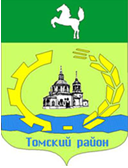 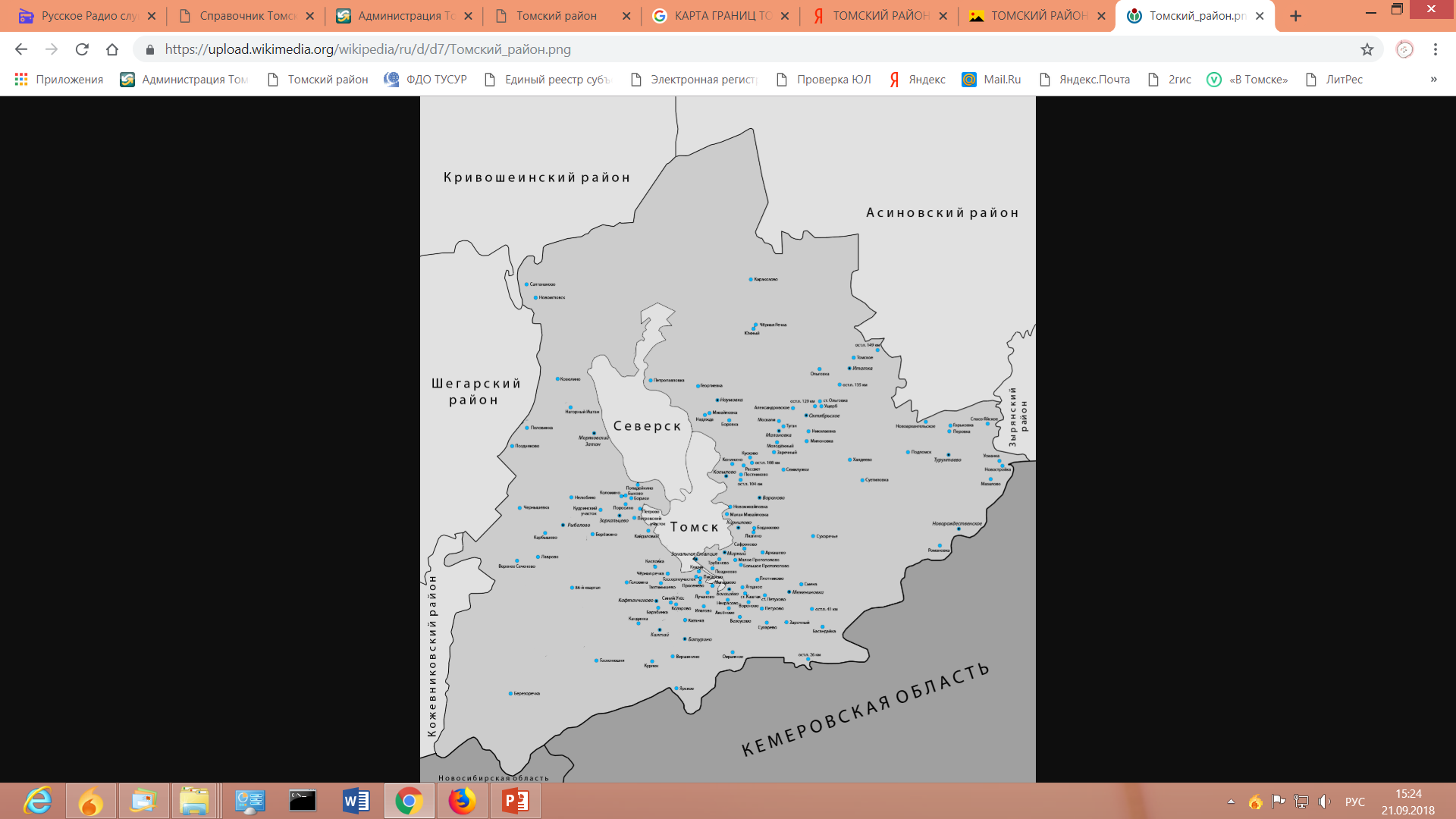 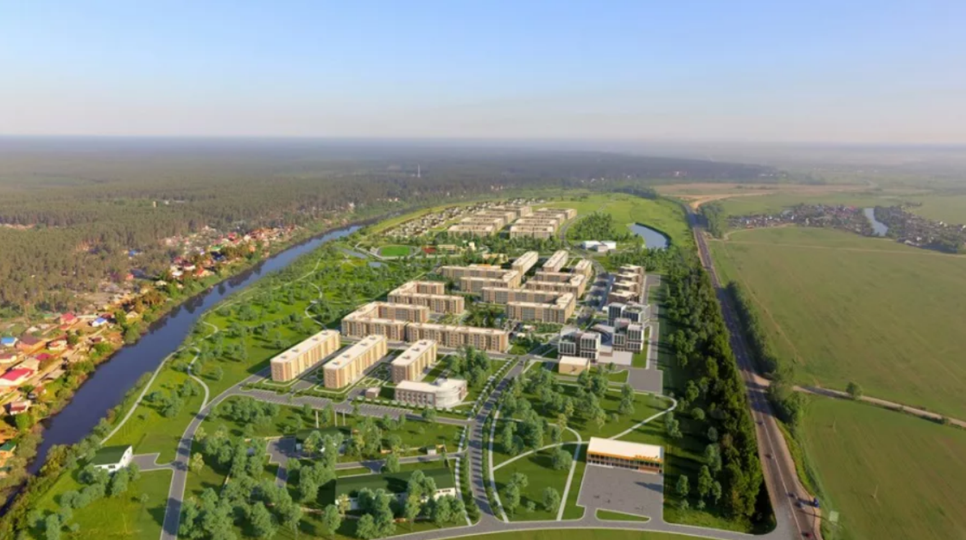 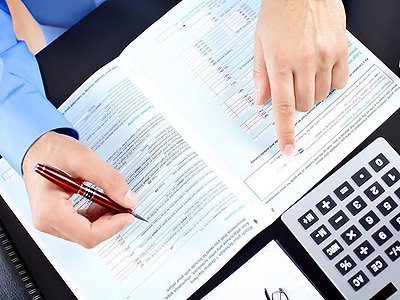 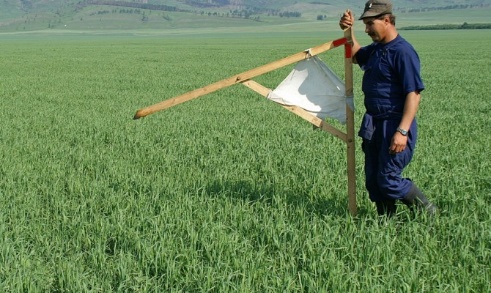 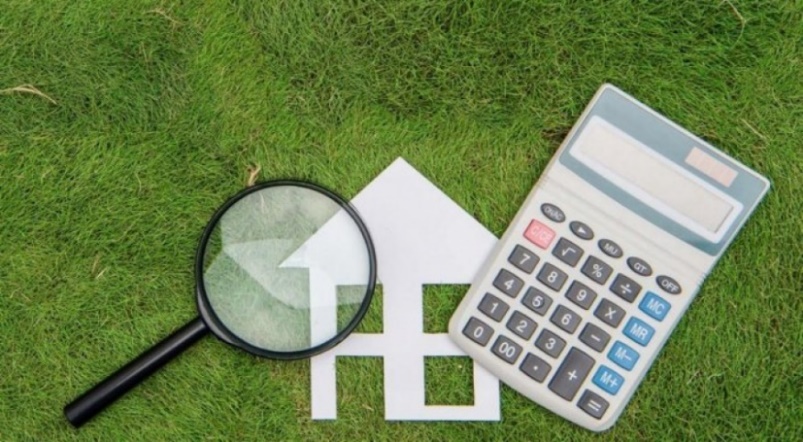 Оглавление:I. Основные показатели социально-экономического развития Томского района на 2018 г.ДемографияО положительных тенденциях развития района говорят, прежде всего, показатели численности населения. За 5 лет численность населения Томского района выросла с 71,8 тыс. человек в 2014 году до 76,9 тыс. человек в 2018 году, прирост за указанный период составил 107,1 % к 2014 году. Численность населения района за 2018 год составила 7,1 % от численности населения Томской области (1 077,4 тыс. чел).Также с 2014 года наблюдается естественный прирост населения в среднем на 165 человек в год. Коэффициент естественного прироста в 2018 году составил 1,8 на 1000 человек к 2017 году. Весь анализируемый период характеризуется высоким уровнем миграционного прироста, который составил в среднем около 900 человек в год. Рынок трудаЗа 5 лет численность экономически активного населения увеличилась на 6,5 %, с 38,5 тыс. человек в 2014 году до 41,0 тыс. человек в 2018 году, при этом уровень регистрируемой безработицы снизился до 0,9 % (364 чел.) от экономически активного населения Томского района, что ниже аналогичного показателя по Томской области, который составил 1,3 % (7,3 тыс. чел.).За 2018 год за содействием в поиске подходящей работы в ОГКУ «Центр занятости населения г. Томска и Томского района» обратились 1 919 человек, что на 2 % больше, чем за 2017 год (1 882 чел.).На постоянную и временную работу из числа граждан, обратившихся по вопросу трудоустройства и состоявших на учете, за 2018 год трудоустроены 1 282 человека (за 2017 г.- 1 274 чел.). В 2018 году в общественных работах приняли участие 75 человек (в 2017 г.- 108 чел.), или 3,1 % от числа ищущих работу граждан. Из них безработных граждан -  8 человек.По программе организации временного трудоустройства несовершеннолетних граждан в возрасте от 14 до 18 лет в свободное от учебы время было трудоустроено - 589 человек (за 2017 г.- 565 чел.), или 24,7% от числа безработных граждан.На профессиональное обучение направлено - 110 граждан (за 2017 г. - 125 чел.), из них: безработные граждане - 85 человек, или 77,3%.Уровень жизни населенияСреднемесячная заработная плата в Томском районе начиная с 2014 года выросла в 1,3 раза с 27,9 тыс. руб. до 34,9 тыс. руб. Заработная плата в Томском районе ежегодно увеличивается в среднем на 6,8 %, однако относительно показателя по Томской области остается ниже на 18,1 % (в Томской области данный показатель на 01.01.2019 год составил 41,2 тыс. руб.).Наиболее высокая заработная плата в 2018 году сложилась в строительной сфере – 64,2 тыс. руб., наиболее низкая заработная плата в области водоснабжения; водоотведения, организации сбора и утилизации отходов, деятельности по ликвидации загрязнений – 21,2 тыс. руб.Повышение доходов населения оказывает влияние на потребление, в частности оборот розничной торговли по крупным и средним предприятиям, который за 2018 год составил 1 143 753 тыс. руб., что составляет 134,8 % к аналогичному периоду прошлого года (848 585,6 тыс. руб.).Промышленное производствоВ 2018 году крупными и средними предприятиями произведено промышленной продукции на сумму 10,2 млрд. руб., что на 25 % меньше уровня аналогичного периода 2017 года (13,6 млрд. руб.). Более 98 % в данной отрасли обеспечено объемом обрабатывающих производств, который составляет 10,0 млрд. руб. и на 25,9 % ниже значения показателя 2017 года (13,5 млрд. руб.)Это связано с тем, что на фоне наращивания производства за счет запуска в работу цеха первичной переработки ОА «Сибирская Аграрная Группа» на полные производственные мощности, одна из компаний холдинга – АО «Сибирская Аграрная группа Мясопереработка», фактически находящаяся в г. Томске, в 2018 году начала подавать статистическую отчетность в г. Красноярск и г. Томск, что привело к «выпадению» объемов производства в Томском районе.Сельское хозяйствоОбъём производства сельскохозяйственной продукции в хозяйствах всех категорий (сельскохозяйственные организации, крестьянские (фермерские) хозяйства и индивидуальные предприниматели, хозяйства населения) в 2018 году в действующих ценах, по предварительной оценке, составил 16,1 млрд. руб. и в сопоставимой оценке увеличился в сравнении с 2017 годом на 4,3 %.Инвестиции в основной капитал крупных организацийЗа 2018 год объем инвестиций в основной капитал крупных и средних предприятий района составил 2,4 млрд. руб., что составляет 101,9 % к аналогичному периоду 2017 года, в связи с началом масштабной реконструкции взлетно-посадочной полосы и аэровокзального комплекса с появлением новых грузовых терминалов аэропорта «Богашево». Вместе с тем, рост является незначительным в связи с изменением «места» предоставления статистической отчетности ООО «Хлебозавод № 4», АО «Сибирская Аграрная Группа Мясопереработка», фактически расположенных на территории г. Томска.Наибольшую долю (51 %) объема инвестиций в основной капитал крупных и средних организаций района в 2018 году по-прежнему составили инвестиции от организаций сельского и лесного хозяйства, охоты, рыбоводства и рыболовства. Также отчетный период характеризуется ростом объема инвестиций в сфере транспортировки и хранения, доля в общем объеме инвестиций которой составила 23,4 %, а увеличение относительно показателя аналогичного периода прошлого года составило 2,6 раз.Жилищное строительствоЗа 2018 год на территории Томского района введено – 157 тыс. кв. м. жилья (на 14,6 % меньше, чем за 2017 год), в том числе индивидуальными застройщиками – 72,8 тыс. кв. м (на 12,3% меньше, чем за 2017 год). В 2018 году произошло снижение показателя относительно уровня 2017 года в связи с тем, что произошло снижение темпов строительства микрорайонов «Южные ворота» (п. Зональная Станция) – застройщик ТДСК, и «Северный парк» в д. Кисловка – застройщик ООО «Группа компаний «Карьеруправление».II. Мероприятия по повышению социально-экономического развития Томского районаСтратегическое планированиеВ соответствии с Федеральным законом от 6 октября 2003 года № 131-ФЗ «Об общих принципах организации местного самоуправления в Российской Федерации», статьей 31 Устава муниципального образования «Томский район» и  распоряжением Администрации Томского района от 07.10.2016 № 377-П «Об утверждении Порядка подготовки ежегодного отчёта Главы Томского района о результатах своей деятельности, деятельности Администрации Томского района и ее органов» подготовлен отчёт о результатах деятельности Главы Томского района и Администрации Томского района за 2017 год, в котором отражаются основные результаты развития района.В целях повышения качества формирования муниципальных программ Томского района в сентябре 2018 года внесены изменения в постановление Администрации Томского района от 24.04.2015 № 110 «Об утверждении Порядка принятия решений о разработке муниципальных программ Томского района, их формирования и реализации».В октябре 2018 года в соответствии с постановлением Администрации Томского района от 23.08.2016 № 253 «Об утверждении Порядка разработки прогноза социально-экономического развития муниципального образования "Томский район" на среднесрочный и долгосрочный период» разработан Прогноз социально-экономического развития Томского района на 2019-2021 годы. При разработке основных показателей прогноза учтены предложения предприятий, организаций, учреждений, органов и структурных подразделений Администрации Томского района. Прогнозируемые стоимостные показатели на 2019 – 2021 годы рассчитаны по рекомендованным Минэкономразвития индексам-дефляторам. Прогноз социально-экономического развития муниципального образования «Томский район» разработан в составе трех основных вариантов – базового, консервативного и целевого. Исходя из сложившихся условий развития экономики предприятий муниципального образования «Томский район», базовый вариант принимается за основу. Главным фактором, определяющим динамику экономического развития территории, является сложившаяся производственная специализация (высокий удельный вес отраслей производства пищевых продуктов и сельского хозяйства), которая определяет основные черты экономического развития муниципального образования. Значимым событием 2018 года в области стратегического планирования стало участие Томского района в XVII Общероссийском форуме «Стратегическое планирование в регионах и городах России: стейкхолдеры будущего», который состоялся 22-23 октября 2018 года в г. Санкт-Петербург.Для участия в V конкурсе муниципальных стратегий были подготовлены доклады, презентационные и раздаточные материалы. Результатом данной работы стала победа Томского района в частной номинации конкурса «Лучшая согласованность стратегического планирования», финал которого состоялся 25 сентября в Общественной палате Российской Федерации в формате очных презентаций.Во второй день Форума стратегов проходил специальный мастер-класс победителей, одним из спикеров которого стал Глава Томского района А.А. Терещенко. Для данного мероприятия также были доработаны все материалы (доклад, презентация, буклет) с учетом рекомендаций кандидата географических наук, генерального директора фонда «Институт экономики города», заведующего кафедрой экономики города и муниципального управления факультета государственного и муниципального управления Высшей школы экономики, доцента А.С. Пузанова.Реализация муниципальных программ и оценка их эффективностиНа основании п. 9 Порядка проведения и критерии оценки эффективности реализации муниципальных программ Томского района, утвержденного постановлением Администрации Томского района от 28.06.2016 № 196 подготовлен сводный годовой доклад о ходе реализации и об оценке эффективности реализации муниципальных программ администрации Томского района за 2017 год.На основании данных, представленных в годовых отчетах, Управлением по экономической политике и муниципальным ресурсам Администрации Томского района проведена оценка эффективности в целом по муниципальной программе и включает в себя оценку эффективности основных мероприятий муниципальной программы, ведомственных целевых программ, входящих в состав муниципальной программы и подпрограмм муниципальной программы. Критериями оценки эффективности являются:1) достижение запланированных показателей реализации цели и задач муниципальной программы, показателей конечного результата основных мероприятий и ВЦП;2) освоение объема средств, направленных на реализацию муниципальной программы в целом, на реализацию подпрограмм муниципальной программы, основных мероприятий, ВЦП;3) качество управления муниципальной программой.Эффективность реализации программ определяется индивидуально по каждой муниципальной программе на основании Методики проведения и критерии оценки эффективности реализации муниципальных программ Томского района.Оценка эффективности реализации муниципальных программ осуществлялась по 198 показателям, из которых ожидаемое значение достигнуто по 176 показателям или 88,9 %.Рейтинг эффективности муниципальных программ Томского района за 2017 год в порядке убыванияЗа 2017 год объем финансовых средств, утвержденных в 9 муниципальных программах, составил 2 179,0 млн. рублей. Фактически освоено 2 134,0 млн. рублей, в том числе:  -  средств федерального бюджета – 39,7 млн. рублей (1,9 %);  -  средств областного бюджета – 1 527,3 млн. рублей (71,6 %);  -  средств местного бюджета – 521,9 млн. рублей (24,4 %);  -  средств внебюджетных источников – 45,1 млн. рублей (2,1 %).Решением Думы Томского района от 14 декабря 2017 № 192 «Об утверждении бюджета Томского района на 2018 год и плановый период 2019 и 2020 годов» на реализацию муниципальных программ в 2018 году предусмотрены следующие средства:Работа с крупными инвестиционными проектамиВ районе реализуются инвестиционные проекты, предусматривающие создание порядка 1,4 тыс. рабочих мест. В сфере строительства продолжается реализация проектов:- строительство микрорайонов «Южные ворота» п. Зональная станция (ОАО «ТДСК») и «Северный парк» окр. д. Кисловка (ООО Группа компаний «Карьероуправление»). Развитие жилищного строительства сопровождается обеспечением инженерной, транспортной и социальной инфраструктурой территории строящихся жилых комплексов. Обновляется также имеющаяся инфраструктура.Среди успешно реализованных проектов, можно назвать строительство детского сада-школы в мкр. «Южные ворота», детского сада в мкр. «Северный парк» и детского сада «Радужный» в п. Зональная Станция. Три детских сада, построенных в рамках государственно-частного партнерства, в общей сложности позволили создать 430 мест и полностью ликвидировать очередь в дошкольные учреждения Томского района.В сфере сельского хозяйства реализованы проекты:- санация свинокомплекса Томский (АО «Сибирская Аграрная Группа»), - строительство фермы крупного рогатого скота молочного направления на 240 голов, в д. Кудринский участок (СПК (колхоз) «Нелюбино»). Продолжается реализация проектов: - реконструкция молочного комплекса на 1100 голов в селах Рыбалово и Карбышево (ООО «СПК Межениновский»), - реконструкция молочной фермы на 1000 голов в с. Турунтаево (ООО «СПАС»), организация производства товарного зерна и кормов для животноводческих ферм (ООО «АПК Первомайский») и др.В сфере промышленности реализованы проекты:- Производство деревянных изделий, Воронинское сельское поселение (ООО «Бест Бордер»);- Создание производства пластмассовых изделий (ООО «Полимерэкспресс»).Продолжается реализация проектов:- масштабная реконструкция взлетно-посадочной полосы и аэровокзального комплекса с появлением новых грузовых терминалов аэропорта «Богашево» (ООО «Аэропорт Томск»);- промышленно-складской комплекс в Калтайском сельском поселении (ООО «Артлайф»); - реконструкция существующего опытно-промышленного производства АО «ТГОК «Ильменит» с целью наращивания производственных мощностей до 575 тыс. тонн переработки исходного сырья в год, с. Малиновка (АО «ТГОК «Ильменит»); - организация производства импортозамещающего ворсового трикотажного полотна (ООО Швейная фабрика «Царина»), - расширение линейки производства и реализации продукции под брендом «Сибирский кедр» (ООО «Эко- фабрика Сибирский кедр») и др.Продолжается реализация проектов в сфере туризма:- создание экологической базы отдыха «Дальняя Елань», Богашевское сельское поселение (ООО «Терра»), - Семилуженский культурно – исторический комплекс (Администрация Томского района), - Парк СССР (Администрация Рыбаловского сельского поселения), - Создание круглогодичного тематического природно – развлекательного парка «Околица» (ОГАУ «Центр делового сотрудничества и отдыха «Томь», ДНТ «Авангард»).Реализуются проекты в малом предпринимательстве с использованием средств государственной и муниципальной поддержки (в сфере сельского хозяйства, предоставлении различных видов услуг, промышленном производстве), которые ежегодно позволяют создать около 50 рабочих мест. Продолжается реализация проекта в сфере розничной торговли «Строительство магазина «Мария-ра», Итатское сельское поселение (ООО «Розница-К1»)».Планируются к реализации новые проекты, которые обеспечат создание 1 284 рабочих мест:Строительство подшипникового завода (ООО «КузбассИнвестСтрой»);United food technologies – строительство спиртового завода (ООО «Пивоварня Кожевниково»);Создание семеноводческого центра элитного семеноводства в с. Батурино (ООО «Колпаков»);Рыбоводно-производственный комплекс «Аквабиоцентр Томской области»;	Строительство животноводческого комплекса «Молочная ферма» на 2600 голов дойного стада с. Мазалово (ООО «Мазаловская ферма», АПК «Первомайский»);Строительство зерносушильного комплекса в с. Новорождественское (ООО «Сибирское зерно»);Строительство животноводческого комплекса «Молочная ферма» на 400 голов дойного стада с. Новорождественское	 (ООО «Сибирское зерно»);Увеличение объемов производства овощей в ООО «АФ «Зоркальцевская» посредством создания системы мелиорации, модернизации овощехранилищ и обновления парка техники» (Мамаев Денис Викторович);Строительство лесоперерабатывающего комплекса «ФорестИК – Томск» с. Итатка (ООО «ФорестИК»);Внедрение лучших практик улучшения инвестиционного климатаРайон заинтересован в привлечении инвестиций, создании благоприятной среды для инвесторов, создании новых рабочих мест, пополнении доходов бюджета, поэтому Томский район находится в постоянном диалоге с бизнесом, в числе первых применяет лучшие практики работы с инвесторами. Работа по внедрению муниципальных практик признана одной из лучших среди муниципальных образований Томской области.В 2018 году продолжилась реализация в Томском районе следующих муниципальных практик: 1. Муниципальные практики в сфере нормативного обеспечения:1.1 № 2 «Разработка и размещение в открытом доступе Инвестиционного паспорта муниципального образования»;1.2 № 3 «Принятие комплекса нормативных актов, устанавливающих основные направления инвестиционной политики муниципального образования и развития малого и среднего предпринимательства»;1.3 № 6 «Внедрение системы оценки регулирующего воздействия проектов муниципальных нормативных правовых актов и экспертизы действующих муниципальных нормативных правовых актов, регулирующих вопросы, связанные с осуществлением предпринимательской деятельности»;1.4 № 8 «Ежегодное инвестиционное послание Главы муниципального образования с принятием инвестиционной декларации (инвестиционного меморандума)».2. Муниципальные практики в сфере информационного обеспечения:2.1 № 9 «Утверждение и публикация ежегодно обновляемого Плана создания объектов необходимой для инвесторов инфраструктуры в муниципальном образовании и порядка предоставления информации для размещения на Инвестиционной карте субъекта Российской Федерации»;2.2 № 11 «Формирование системы информационной и консультационной поддержки и популяризация предпринимательской деятельности, в том числе на базе многофункциональных центров предоставления государственных и муниципальных услуг»;3. Муниципальная практика в сфере организационного обеспечения:3.1 № 12 «Создание общественного совета по улучшению инвестиционного климата и развитию предпринимательства при Главе муниципального образования»;4. Муниципальные практики в сфере практического обеспечения:4.1 № 19 «Включение в перечень услуг, предоставляемых на базе многофункциональных центров предоставления государственных и муниципальных услуг, услуг, связанных с разрешительными процедурами в предпринимательской деятельности, а также в сфере поддержки субъектов малого и среднего предпринимательства»;4.2 № 22 «Формирование обоснованных эффективных ставок земельного налога и арендной платы за земельные участки для приоритетных категорий плательщиков».Работа трехсторонней комиссии по регулированию социально-трудовых отношенийВ 2018 году состоялось пять заседаний трехсторонней комиссии по регулированию социально-трудовых отношений, в рамках которых рассмотрены 13 вопросов. Наиболее важные вопросы: О ходе выполнения отраслевых соглашений о социальном партнерстве; Выполнение Регионального Соглашения о минимальной заработной плате в Томской области за 2017 год;Задолженность по заработной плате в организациях района;Задолженность по оплате страховых взносов за второй квартал 2018 года.Основной целью комиссии является регулирование социально-трудовых отношений и согласование социально-экономических интересов сторон социального партнерства.В 2018 году в Томском районе действовало Соглашение о социальном партнерстве между Администрацией Томского района, представителями профсоюзных организаций и работодателями Томского района на 2017-2019 гг. В течение 2018 года присоединились к Соглашению 118 работодателей Томского района. К Соглашению о социальном партнерстве 2015-2018 гг. было присоединено 13 работодателей. О ходе выполнения отраслевых соглашений о социальном партнерствеНа территории Томского района в 2018 году действовали два отраслевых Соглашения о социальном партнёрстве - в сфере АПК на 2016-2019 годы, и в сфере культуры на 2015-2018 годы. Обязательства Соглашения в сфере АПК и в сфере культуры выполнялись. Выполнение Регионального Соглашения о минимальной заработной плате в Томской области за 2017 год По информации, полученной от Межрайонной ИФНС № 8 по Томской области, было выявлено 28 работодателей, имеющих в 2017 году средний уровень заработной платы ниже уровня, установленного Региональным соглашением о минимальной заработной плате в Томской области на 2017 год (9 750 рублей):ООО «Сибмотор»;ООО «Мазаловский леспромхоз»;ООО «Пилоцентр Лидер»;ООО «Фаворит»;ООО «Мастер»;ООО «Велес-Строй»;ООО «Строительная фабрика»;ООО «Альвис»;ООО «Лесное»;ООО «ТП»;ООО «Сибирь-Трейдинг»;ООО «Надежда»;ООО «Светодиодное освещение»;ООО «СПК»;ООО «СК «Профессионал»;ООО «ВЭНЬЛИ»;ООО «Грос»;ООО ТД «БПК»;ООО «Восточный караван»;ООО «ТНПС ЛТД»;ООО «Династия»;ООО «ЦО Волна»;ООО «Каролина»;ПО «Туганское»;ООО «Константа»;ООО «Томград»;ООО «Жилищная компания Томского района;ООО «Санаторий «Космонавт».Всем организациям были отправлены запросы о причинах невыполнения Регионального соглашения о минимальной заработной плате в Томской области на 2017 год. 61 % организаций основной причиной обозначили перевод сотрудников на неполную рабочую неделю, 15% - организаций указали, что работники приняты по срочным трудовым договорам, на период выполнения определённых работ, оставшиеся организации сообщили, что работники находились в отпуске без сохранения заработной платы.Задолженность по заработной плате в организациях районаДля участия в заседании по данному вопросу приглашался учредитель ООО «Баранцевское» Маляренко Михаил Юрьевич. Основным видом деятельности предприятия является добыча декоративного и строительного камня, известняка, гипса, мела и сланцев. Определением Арбитражного суда Томской области от 31.07.2018 внешним управляющим ООО «Баранцевское» утвержден Сундуков Дмитрий Игоревич. На момент приглашения на комиссию долг по начисленной, но не выплаченной заработной плате составлял 3,9 млн. рублей.На 01.01.2019 задолженность ООО «Баранцевское» по сведениям Прокуратуры Томского района по заработной плате составляет 1,7 млн. рублей.  При этом внешним управляющим принимались меры, направленные на погашение возникшей задолженности.Прокурором района направлено 114 заявлений о выдаче судебных приказов о взыскании начисленной, но не выплаченной работникам ООО «Баранцевское» заработной платы на сумму 4,4 млн. рублей.  Судом требования удовлетворены, вынесены судебные приказы, которые находятся на исполнении в отделе судебных приставов по Томскому району УФССП России по Томской области. В 2018 году по сведениям отдела судебных приставов по Томскому району исполнено 89 судебных приказов, что составляет 78 % от общего числа приказов.Внешнему управляющему ООО «Баранцевское» вынесено 2 представления об устранении нарушений трудового законодательства. Представления рассмотрены, приняты меры по недопущению нарушений впредь, к дисциплинарной ответственности должностные лица не привлекались.Задолженность по оплате страховых взносов за второй квартал 2018 годаВопрос о приглашении на заседание комиссии руководителей организаций, где имеется задолженность по оплате страховых взносов, рассмотрен по предложению налогового органа.По информации Межрайонной ИФНС № 8 по Томской области выявлено 9 работодателей, имеющих задолженность по оплате страховых взносов по состоянию на 11.12.2018 (ООО «ТИК»; ООО «МИГ»; ООО «Красота-СМ»; ООО «Сибресурс»; ОГАУЗ «Моряковская участковая больница»; МУП Мирненского сельского поселения «ТВК»; МУП «Техник»; ООО ДК «Зелёная фабрика»; ООО «Семилуженское»).Все организации были приглашены на заседание комиссии для участия и предоставления информации о причинах задолженности по оплате страховых взносов.Всем организациям направлены письма с рекомендацией погасить задолженность по страховым взносам в кратчайшие сроки. По данным ИФНС:- полностью погасили задолженность по страховым взносам ООО «Сибресурс» и ОГАУЗ «Моряковская УБ»;- частично оплатили задолженность по страховым взносам ООО «Красота-СМ», МУП Мирненского сельского поселения «ТВК», МУП «Техник», ООО ДК «Зелёная фабрика», ООО «Семилуженское»;- не оплатили задолженность по страховым взносам ООО «ТИК» и ООО «МИГ».Работа трехсторонней комиссии по регулированию социально-трудовых отношений ориентирована на дальнейшее развитие всех сфер социального партнерства и в целом улучшение условий жизни населения. В целях реализации данного направления комиссией рассматривались вопросы, принятые к сведению:Ход проведения специальной оценки условий труда;О ситуации на рынке труда Томского района и мерах по содействию занятости населения;О трудоустройстве инвалидов в организациях, осуществляющих деятельность на территории Томского района;Ход выполнения соглашения о социальном парнёрстве в сфере культуры за 2017 год;Об организации работодателями Томского района заблаговременного предоставления документов необходимых для назначения пенсии;Отчёт работы трехсторонней комиссии по регулированию социально-трудовых отношений по итогам 2017 года;Поступление страховых взносов в Пенсионный фонд и в ФСС; О мероприятиях по профилактике и своевременному выявлению профессиональных заболеваний, об осуществлении программы поэтапного сокращения рабочих мест с вредными и (или) опасными для репродуктивного здоровья населения условиями труда;О принятии плана работы комиссии на 2019 год.Охрана труда и социально-трудовые отношенияВ рамках мероприятий по информированию и пропаганде охраны труда в 2018 году было проведено четыре заседания Координационного совета по проблемам охраны труда, на которых:- подведены итоги работы по охране труда в Томском районе за 2017 год, - подведены итоги финансирования мероприятий по охране труда в организациях района за счет средств Фонда социального страхования Российской Федерации в 2017 году и задачи на 2018 год,  - заслушаны специалисты по охране труда трёх организаций, где произошли смертельные/тяжелые несчастные случаи на производстве, произошел рост количества несчастных случаев. - подведены итоги районного смотра - конкурса по улучшению условий труда за 2017 год.  В результате победителями были признаны МБОУ «Рассветовская СОШ», МБДОУ «Детский сад ОВ п. Рассвет», МБОУ «Копыловская СОШ», ОГАУЗ «Томская районная больница», СибНИИСХиТ-филиал СФНЦА РАН, ФБУ ЦР ФСС РФ «Ключи».В апреле 2018 года было проведено районное совещание по охране труда «Состояние условий и охраны труда в организациях района в 2017 году и основные направления работы по улучшению условий и охраны труда», в котором приняли участие более 30 организаций, ведущих деятельность на территории района. На совещании были рассмотрены изменения законодательства в сфере охраны труда и награждены победители районного смотра - конкурса по улучшению условий труда за 2017 год. В рамках реализации муниципальной программы «Улучшение условий и охраны труда в Томском районе на 2016-2020 годы» в 2018 году специальную оценку условий труда провели на 101 рабочем месте в 5 организациях бюджетной сферы, что превысило на 12 рабочих мест плановые значения, утвержденные в Программе. Увеличение показателя обусловлено тем, что снизилась стоимость специальной оценки условий труда одного рабочего места.В связи с тем, что после 31.12.2018 организации не вправе использовать результаты проводимой ранее аттестации рабочих мест по условиям труда, в течение 2018 года проводилась работа с организациями (и ИП) по проведению специальной оценки условий труда до 31 декабря 2018 года. Были направлены рекомендации о проведении специальной оценки условий труда в срок до 31 декабря 2018 года 398 юридическим лицам и ИП, в том числе 17 учреждениям культуры, 14 предприятиям АПК, 28 образовательным учреждениям, 300 предприятиям малого и среднего бизнеса, 39 организациям Томского района. Проведена специальная оценка условий труда на 85-100% организаций Томского района, предоставивших отчёт о состоянии охраны труда. Из них доля коммерческих организаций составляет 15% (15 организаций).В 2018 году 128 организаций района провели специальную оценку условий труда на 9 234 рабочих местах, что на 10% больше, чем в 2017 году. Всего за 2018 год осуществлена регистрация 38 коллективных договоров. Проводилась работа с организациями бюджетной сферы, у которых срок действия коллективного договора истёк (22 организации) и с коммерческими организациями, доля которых в общем объёме составляет 6 %. Работа в данном направлении продолжается.Общее количество зарегистрированных действующих коллективных договоров на территории Томского района – 83. Общая численность работников, охваченных коллективными договорами в Томском районе в 2018 году, составила 6 295 человек.III. Доходы бюджета Томского района и мероприятия по их повышениюАнализ и структура доходов бюджетаКонсолидированный бюджет Томского района на 2018 год представлен бюджетом Томского района и бюджетами 19 сельских поселений:За 2018 год в консолидированный бюджет Томского района поступило 783,6 млн. руб. налоговых и неналоговых доходов.Консолидированный бюджет Томского района в указанный период в среднем на 75,3 % представлен безвозмездными поступлениями (которые в 2018 году составили 2395 млн. руб.) и на 24,7 % - налоговыми и неналоговыми доходами района и сельских поселений (784 млн. руб.).Анализируя динамику поступлений налоговых и неналоговых доходов консолидированного бюджета, необходимо отметить, что с 2014 года по 2018 год в бюджетах сельских поселений и Томского района наблюдался их рост, в среднем на 11 %.В период 2017 - 2018 гг. наблюдается рост безвозмездных поступлений в районный бюджет и в бюджеты сельских поселений. В 2018 году сумма безвозмездных поступлений района составила 2132 млн. руб. или 114,4 % от уровня 2017 года и 132,4 % от уровня 2014 года. Безвозмездные поступления бюджетов сельских поселений составили 263 млн. руб. или 79,5 % от уровня 2017 года и 125,8 % к уровню 2014 года.НДФЛ по-прежнему остается бюджетообразующим налогом для района, в структуре налоговых и неналоговых доходов в 2018 году его доля составляет 68,1 %. В структуре доходов в 2018 году помимо НДФЛ следующими по объему поступлений являются:- доходы от продажи земельных участков, государственная собственность на которые не разграничена (7,9 %);- налог, взимаемый в связи с применением упрощенной системы налогообложения (7,4 %);- доходы от аренды земельных участков, государственная собственность на которые не разграничена (6,9 %);- акцизы (2,1 %);- единый налог на вмененный доход (2,0 %);- плата за негативное воздействие на окружающую среду (1,8 %);- налог на добычу полезных ископаемых (1,1 %);- штрафы, санкции, возмещение ущерба (1,1 %);- доходы, получаемые в виде арендной платы за земельные участки, находящиеся в собственности муниципального района, доходы от аренды имущества, находящего в собственности района, плата за предоставленное право на установку и эксплуатацию рекламной конструкции, плата за увеличение площади земельных участков в результате перераспределения, налог, взимаемый в связи с применением патентной системы налогообложения, единый сельскохозяйственный налог, госпошлина и прочие неналоговые доходы (1,6 %).За 2018 г. в консолидированный бюджет Томского района поступило 783,6 млн. руб. налоговых и неналоговых доходов.Темп увеличения исполнения налоговых и неналоговых доходов за 2018 г. к соответствующему периоду прошлого года в приведенных нормативах отчислений от налога на доходы физических лиц 2017 г. составляет 133,3 %.Увеличение поступлений налога на доходы физических лиц составляет 130,7 % к соответствующему периоду прошлого года, что связано с увеличением дополнительного норматива отчислений данного налога (в 2017 г. – 16,41 %, в 2018 г. – 19,58 %), а также уплатой налога:- АО «Сибирская аграрная группа» в 2018 г. уплачен налог с дивидендов – 68 083 тыс. руб., что в 1,8 раза больше чем в 2017 г.;- Ковейлер К.Э. уплачен налог с доходов, полученных физическими лицом в соответствии со статьей 228 НК РФ в сумме 42 739 тыс. руб.;- взыскано по инкассовым поручениям 13 565 тыс. руб., в т.ч.: ООО «Сибирьлизингком» – 4 433 тыс. руб., ООО «ВТК» – 1 863 тыс. руб., ООО «ЮТК» – 1 317 тыс. руб., ОГАУ ЦДСО «Томь» – 650 тыс. руб., МУП БСП «Орион» – 675 тыс. руб., МУП Мирненского сельского поселения «ТВК» – 426 тыс. руб., ООО «ПРИИСК» - 549 тыс. руб. и др.;- ООО «Авиакомпания «Томск Авиа» (конкурсное производство) - частичное погашение задолженности, включенной в реестр требований кредиторов – уплата по акту налоговой проверки – 3 522 тыс. руб.;- взыскано службой судебных приставов 3 316 тыс. руб., в т.ч.: ООО «ВТК» – 967 тыс. руб., ООО «ЮТК» – 663 тыс. руб., МУП Мирненского сельского поселения «ТВК» – 477 тыс.руб., Кузин П.Н. – 198 тыс.руб. начисления по акту камеральной проверки за 2014г. по ст. 122 НК РФ, Восколович В.И. – 80 тыс.руб. по акту выездной проверки за 2011-2012гг. и др. - ООО «ВТК» взыскано по акту выездной проверки (в т.ч. Управлением Федеральной службы судебных приставов по Томской области) – 927 тыс. руб.;- Гауэр В.И. уплачено по акту выездной проверки – 368 тыс. руб.;- ООО «Хлебозавод № 4» уплачено по акту выездной проверки – 165 тыс. руб.Кроме того, рост поступлений произошел за счет повышения заработной платы, увеличения численности сотрудников в связи с увеличением объема работ, в т.ч.: АО «Сибирская аграрная группа», Обособленное подразделение АО «Сибирская аграрная группа», ОГАУЗ «Томская районная больница», ООО «Энергомонтаж СК» и др.Рост поступлений по налогу, взимаемому в связи с применением упрощенной системы налогообложения, составил 126 % или 7 076,3 тыс. руб. за счет уплаты:- Чуловским С.И. уплачены авансовые платежи за 2018 г. в сумме 8 607 тыс. руб. (налогоплательщик встал на налоговый учет 30.11.2017);- взыскано по инкассовым поручениям – 8593 тыс. руб., в т.ч.: ООО «ВИГК» - 1136 тыс. руб. за 2017г., ООО «ЗТК» - 898 тыс. руб. за 2016г., Андросова Г.А. – 440 тыс. руб. за 2017г., ООО «ВТК» - 711 тыс. руб. за 2016-2017гг., ООО «Мастер» - 531 тыс. руб. за 2017г. и др.; - Ковейлер К.Э. – уплачены авансовые платежи за 2018 г. в сумме   2 612 тыс. руб. (налогоплательщик встал на налоговый учет в инспекции 04.06.2018); - взыскано службой судебных приставов 2142 тыс. руб., в т.ч.: Дудкин В.И. – 996 тыс. руб. за 2016г., ООО «ВТК» - 451 тыс. руб. за 2015г., ООО «ЮТК» - 256 тыс. руб. за 2015г. и 2017г.По единому сельскохозяйственному налогу поступление увеличилось в 2,2 раза или на 902,9 тыс. руб. за счет уплаты авансового платежа за 2018 г.  ООО «ТРУБАЧЕВО» в сумме 900 тыс. руб.Поступления по налогу, взимаемому в связи с применением патентной системы налогообложения возросли на 35,5 % или на 55,5 тыс. руб. за счет увеличения количества налогоплательщиков, заявивших право на патент.Увеличение поступлений налога на имущество физических лиц на 11,3 % или на    1 192,1 тыс. руб. произошло за счет уплаты налога по начислениям за 2017 г. и погашения задолженности за 2016 г.;Доходы от поступлений по земельному налогу увеличились в 2,3 раза или на 89 589 тыс. руб. за счет:- ФГКУ «УЛХИП» Минобороны России произведена уплата налога за 2018 год в сумме 78 010 тыс. руб.;- взыскано по инкассовым поручениям 3 974 тыс. руб., в т.ч.: ЗАО «Терминал» – 2 815 тыс. руб., ОГАУ ЦДСО «Томь» за 2017 г. – 337 тыс. руб., ЗАО «СУ-ТГС» за 2017 г. – 290 тыс. руб.;- ЗАО «Терминал» уплата текущих платежей пятой очереди по ст. 134 ФЗ № 127-ФЗ – 2 536 тыс. руб.;- ООО «Коларовское» уплата задолженности за 2016 г. и уплата по уточненным декларациям за 2014 г. – 1 427 тыс. руб.- взыскано службой судебных приставов – 432 тыс. руб., в том числе: ООО «АЛКА «Юкса» - 122 тыс. руб. (за 2015 г. – доначисление по камеральной проверке), ПАО «АЛЛОД» - 113 тыс. руб. (за 2017 г.), кооператив «Офицеры» - 66 тыс. руб. (за 2017 г.), СНТ «Областной совет ветеранов «Ветеран-3» - 54 тыс. руб. (за 2017 г.) и др.Увеличение доходов от продажи материальных и нематериальных активов на 83,8 % в 2018 году связано с поступлением 27 663,1 тыс. руб. от ОАО «ТДСК» по договору купли – продажи земельного участка. Договор был заключен на основании решения Арбитражного суда Томской области от 14.12.2017. Перевыполнение плана также связано с увеличением выкупной стоимости земельных участков, с 01.01.2018 она определяется:- в размере 5 % его кадастровой стоимости при продаже земельного участка гражданину, являющемуся собственником индивидуального жилого дома;- в размере 15 % его кадастровой стоимости при продаже земельного участка гражданину или юридическому лицу, являющемуся собственником здания, на которое в соответствии с Градостроительным кодексом Российской Федерации требуется разрешение на строительство;- в размере 30 % его кадастровой стоимости при продаже земельного участка гражданину или юридическому лицу являющемуся собственником здания, сооружения либо иного объекта недвижимого имущества, если в соответствии с Градостроительным кодексом Российской Федерации, законодательством томской области о градостроительной деятельности получение разрешения на строительство данного объекта не требуется.Показатель поступлений штрафов, санкций, возмещение ущерба относительно 2017 года увеличился на 36,8 % в связи с поступлением суммы по искам Федеральной службы по надзору в сфере природопользования о возмещении вреда, причинённого окружающей среде. Наблюдается снижение поступлений по следующим источникам доходов:По единому налогу на вмененный доход произошло снижение на 10,1 % или на 1 039,1 тыс. руб. за счет:- ОАО «ККЗ МПО» в 2017 г. произведена уплата в соответствии с п. 2 ст. 134 ФЗ «О несостоятельности (банкротстве)» - 97 тыс. руб., в первом полугодии 2018 г. уплачено 0,6 тыс. руб.- снятия с налогового учета организаций в качестве налогоплательщиков единого налога на вмененный доход для отдельных видов деятельности. В 2017 г. уплачено: ООО «Чародей» - 43 тыс. руб., ООО «Сибирские мясопродукты» - 23 тыс. руб., ООО «ТОЯН» - 3 тыс. руб., ООО «Брокеридж финанс» 19 тыс. руб., ООО «ТомМашСервис» - 10 тыс. руб., ООО МПО «Богашевское» - 20 тыс. руб., и др.- неуплаты задолженности по состоянию на 01.01.2019 – Данилов П.В. – 124 тыс. руб., Нераз П.Н. – 29 тыс. руб., ООО «Аэро +» 52 тыс. руб., Кудрик Т.В. – 30 тыс. руб., Плакун А.А. – 29 тыс.руб. и др. - уменьшения с 2018 г. отдельными индивидуальными предпринимателями суммы исчисленного налога на сумму расходов по приобретению ККТ.По налогу на добычу полезных ископаемых произошло снижение поступлений на 9,5 % или на 531 тыс. руб. Поступления данного вида дохода напрямую зависят от объёмов, добытых недропользователями полезных ископаемых. В 2018 году добычу не вели: ООО «Сибтрансмаш», ООО «НПО «Геотан», ООО «Фортуна», закончился срок действия лицензий: ООО «Реконструкция», ООО «Сибресурс», ЗАО «Элеонор», ООО «Кудровский карьер», а ООО «Речной щебень» с 23.01.2018 состоит на налоговом учете в г. Томске, соответственно, налог зачислялся в бюджет муниципального образования «Город Томск», размер которого в 2016 и 2017 годах составил 955,8 тыс. руб. и 630,6 тыс. руб. соответственно.  Снижение доходов от использования имущества, находящегося в государственной и муниципальной собственности, на 22,3 % связано со снижением поступлений арендной платы за земельные участки, которое составило 70,6 %. Основными причинами снижения доходов от арендной платы является отсутствие поступления арендной платы по договорам аренды с ООО "Томскнефтепереработка", ЖСК "Снегири", ООО "Сибресурс" и т.д., а также снижением числа договоров аренды. Кроме того, в 2017 г. по результатам суда взыскано с ОАО «ФСК ЕЭС» 8 млн. руб. по арендным платежам за земельные участки, находящиеся в собственности муниципального района, что является единовременным поступлением.Плата за негативное воздействие на окружающую среду снизилась на 21,1 % по причине того, что ставка платы за негативное воздействие на окружающую среду при размещении твердых коммунальных отходов снизилась в 6,9 раз. Согласно Постановлению Правительства РФ от 29.06.2018 № 758 в 2018 году ставка платы за негативное воздействие на окружающую среду при размещении твердых коммунальных отходов, составляющая 80,4 % общего объема платы за негативное воздействие на окружающую среду, составила 95 рублей за 1 тонну отходов. Ранее данная ставка составляла 663,2 рубля за 1 тонну. Таким образом, начисления данной платы за 2018 год соразмерно сократились.Кроме этого, 31.12.2017 принят Федеральный закон № 503-ФЗ «О внесении изменений в Федеральный закон «Об отходах производства и потребления» и отдельные законодательные акты Российской Федерации», согласно подпункту б) пункта 4) статьи 9 которого плата за негативное воздействие на окружающую среду при размещении твердых коммунальных отходов за 2016 и 2017 годы не исчисляется и не взимается, что снизило запланированное в 2018 году поступление задолженности за 2016 и 2017 годы по плате за негативное воздействие на окружающую среду от УМП "Спецавтохозяйство г. Томска".Работа межведомственной комиссии по мобилизации доходов в бюджет Томского районаВ 2018 году Управлением по экономической политике и муниципальным ресурсам проведено 11 заседаний межведомственной комиссий по мобилизации доходов в бюджет Томского района, на которых были приглашены и заслушаны 42 организации и 46 индивидуальных предпринимателей. Общая сумма рассмотренной задолженности составила 251,7 млн. руб. из них: по налогам и страховым взносам – 222,4 млн. руб., по аренде земли – 29, 3 млн. руб.В адрес должников направлены требования по погашению задолженности по налоговым, внебюджетным и арендным платежам. Подготовлены документы в Арбитражный суд для взыскания задолженности по арендным платежам за землю. В Межрайонную ИФНС России №8 по Томской области направлены письма по вопросу включения организаций, имеющих задолженность, в план выездной налоговой проверки. Об организациях-недропользователях, имеющих задолженность перед бюджетом Томского района, направлялась информация в Комиссию по организации взаимодействия и координации деятельности исполнительных органов государственной власти Томской области и территориальных органов федеральных органов исполнительной власти в сфере недропользования при Департаменте по недропользованию и развитию нефтегазодобывающего комплекса Администрации Томской области.                                                                                                                                                                          В рамках работы комиссии комитетом по экономике постоянно ведётся мониторинг принятых решений, который позволяет своевременно отслеживать результаты выполнения протокольных поручений.По данным налоговой службы по состоянию на 01.01.2019 г. из 32 организаций и предпринимателей, приглашенных на комиссию по вопросам задолженности по налогам и страховым взносам, лишь трое полностью погасили имеющуюся задолженность на общую сумму 700 тыс. руб. (ЗАО «Томь», ИП Павлов А.Н., ИП Пудин С.Е.).Частично оплачена задолженность в 2018 году 23 хозяйствующими субъектами на общую сумму 295 млн. руб. по всем видам налогов и страховых взносов. Так, уплачены во все уровни бюджетной системы значительные суммы по налогам и страховым взносам предприятиями: ООО «Томскнефтепереработка» - 188,7 млн. руб., ООО «Сибирьлизингком» - 69,6 млн. руб., ООО «НПК ТЭТА» - 21,9 млн.руб. Не приняты меры по погашению имеющейся задолженности 6 хозяйствующими субъектами: ООО «НПО «Геотан», ИП КФХ Леонов И.А., Израев В.П., Вольный С.В., ИП Ларионова О.Л., ИП Сюй Цян.Хроническими должниками, имеющими на 01.01.2019 г. значительные суммы задолженности по обязательным платежам остаются: ООО «Томскнефтепереработка» - 166,6 млн. руб., ООО «Баранцевское» - 24 млн. руб., ООО «Коларовское» - 2,4 млн. руб., ООО «Квинта» - 2,1 млн. руб., ООО «НПО Геотан» - 2 млн. руб., ИП Ларионова Оксана Львовна – 2 млн. руб. и др. Организациями и индивидуальными предпринимателями, приглашенными на комиссию, в 2018 году была оплачена задолженность по арендным платежам за землю на сумму 5,2 млн. руб.:ООО «Коларовское» в сумме 1767,0 тыс. руб.;ООО «Баранцевское» 1 233,6 тыс. руб.;ООО «Южная Тепловая Компания» в сумме 308,0 тыс. руб.;ООО «Восточная тепловая компания» в сумме 249,0 тыс. руб.;АО «Агрохолдинг Томский» 237,0 тыс. руб.;ООО «Сибресурс» 216,7 тыс. руб.;ООО «Курлекский Карьер ТИСК» в сумме 214,8 тыс. руб.;СПК «Межениновский» 193,5 тыс. руб;ООО «Песок-ТИСК» в сумме 161,0 тыс. руб.;ООО «Налад» 159,0 тыс. руб.;ИП Белозеров С.Н. в сумме 101,5 тыс. руб.;ООО «Энергопарк» 89,0 тыс. руб.;ИП КФХ Асланов Халиг Юсифович в сумме 86,2 руб.;ООО «Спортивно-стрелковый клуб «Царская охота» в сумме 81,8 тыс. руб.;ООО «НПО «Геотан» в сумме 47,31 тыс. руб.;ООО «Регимонпромпоставка» 38,8 тыс. руб.;ИП Метленкин И.А. 12,2 тыс. руб.;ООО «Сибресурс» 3,9 тыс. руб.;ООО «РосБизнесПартнер» 3,7 тыс. руб.В течение 2018 года по инициативе Администрации Томского района подано 180 заявлений в судебные органы на общую сумму 18,4 млн. рублей, в т.ч. основной платеж – 10,1 млн. руб., в т.ч.:- 53 исковых заявления, в т.ч. о расторжении договоров аренды земельных участков (12 шт.), - 6 заявлений о включении в реестр кредиторов;- 121 заявление о вынесении судебного приказа в отношении следующих юридических лиц:- ООО «Баранцевское» - 2 176 584,88 рублей;- ЖСК «Снегири» - 213 347,78 рублей;- ООО «Велес – 40» - 342 317,93 рублей;- ООО «СибирьСтройКомфорт» - 116 912,17 рублей;- ООО «Налад» - 159 673,81 рублей;- ООО «Мазаловская нива» - 5 172 794,22 рублей;- ООО «Сибтрансмаш» - 130 127,38 рублей;- ООО «Газпром газораспределение» - 258 718,53 рублей;- АО «ТГОК «Ильменит» - 400 274,39 рублей;- АО «Ростелеком» - 95 605,30 рублей и др.В течение 2018 года приняты положительные решения в отношение 69 заявлений. Судебными решениями взыскано 3,6 млн. рублей, из них оплачено полностью или частично 46 лицами на сумму 750 ,4 тыс. рублей.Арендная плата взыскана в отношении: ООО «Баранцевское», ЖСК «Снегири», ООО «Велес – 40», ООО «СибирьСтройКомфорт», ООО «Налад», ООО «Мазаловская нива», ООО «Сибтрансмаш», ООО «Газпром газораспределение», АО «ТГОК «Ильменит», АО «Ростелеком» и др.Привлечение к постановке на налоговый учет юридических лиц, имеющих обособленные подразделения на территории Томского района.Управлением по экономической политике и муниципальным ресурсам постоянно ведётся работа по выявлению юридических лиц, осуществляющих свою деятельность на территории Томского района и поставленных на налоговый учёт в других районах. В 2018 году в адрес 18 юридических лиц и Межрайонной ИФНС России №8 по Томской области направлены письма с требованием обеспечить постановку на учет обособленных подразделений:- ООО «Чистый путь»;- МАУ ЗАТО Северск «Детский оздоровительный лагерь «Зеленый мыс»;- ООО «Батуринский рыбопитомник»;- ООО «Управляющая компания «Эдельвейс»;- ООО «Арсенал Авто»;- ООО «ТК «Синтез»;- ООО «Транском-В»;- ООО «ТД Северный»- ООО «Радуга»;- ООО «Нефтегазпроцессинг»- ООО «Сибирские инертные материалы»;- ООО «Предгорье Алтая»;- ООО «Роса»;- ООО «Фабрика мебели Эсси»;- ООО «Томстрой»;- ООО «Полимерэкспресс»;- ООО «Ватсон»;- ООО «Натали».Обособленное подразделение зарегистрировали два юридических лица (ООО «Натали», ООО «Полимерэкспресс»).              В рамках соглашения об информационном взаимодействии между Инспекцией Федеральной налоговой службы и Администрацией Томского района в течение 2018 года в целях содействия регистрации обособленных подразделений на территории Томского района ежеквартально направлялась информация об исполнителях по муниципальным контрактам, срок поставки товаров (выполнения работ, оказания услуг) по которым превышает 1 месяц, перечни юридических лиц - арендаторов земельных участков на территории Томского района, перечни юридических лиц-арендаторов объектов недвижимости на территории Томского района, перечни юридических лиц, получивших разрешение и согласование на ведение деятельности в сфере недропользования, не зарегистрированных в ИФНС по Томскому району, а также сведения о собственниках земельных участков из категории земель сельскохозяйственного назначения, уведомивших Администрацию Томского района о намерении продать земельный участок в соответствии со ст. 8 Закона Томской области от 13.10.2003 № 135-ОЗ «Об обороте земель сельскохозяйственного назначения в Томской области».Работа по легализации неформальной занятостиВ 2018 году Управлением по экономической политике и муниципальным ресурсам продолжено принятие мер по снижению неформальной занятости, легализации серой заработной платы, проведено 12 выездных мероприятий в Новорождественском, Спасском, Богашевском, Копыловском, Корниловском, Итатском, Зоркальцевском, Октябрьском, Зональненском, Мирненском сельских поселениях.Проведен мониторинг по 1539 юридическим лицам и индивидуальным предпринимателям:Проведена сверка информации по наёмным работникам с ИФНС России по Томскому району, Пенсионным фондом РФ в Томском районе по информации, полученной Управлением по экономической политике и муниципальным ресурсам от различных органов власти и управления:- по арендаторам муниципального имущества (Администрация Томского района и Администрации сельских поселений);- по хозяйствующим субъектам, получившим государственную и муниципальную поддержку на развитие своей деятельности (Администрация Томского района);- по предприятиям ЖКХ, использующим муниципальное имущество (Администрация Томского района).В результате проведенной работы выявлено 410 работников, с которыми не заключены трудовые договоры. Работодателям направлены письма о необходимости принятия мер по обеспечению трудовых и пенсионных прав своих работников и предоставлении информации в Администрацию Томского района. Информация о работодателях, использующих труд наемных работников без официального трудоустройства, направлена в прокуратуру и государственную инспекцию труда. По результатам проведённых мероприятий работодателями – нарушителями было заключено 258 трудовых договоров с наемными работниками.В 2018 году в рамках работы Межведомственной комиссии по мобилизации доходов в бюджет Томского района было выявлено 10 физических лиц, занимающихся предпринимательской деятельностью в Корниловском, Зоркальцевском и Зональненском сельских поселениях, не состоящих либо снятых с налогового учета как индивидуальные предприниматели. Вышеуказанные физические лица были приглашены на заседания Межведомственной комиссии по мобилизации доходов в бюджет Томского района. Результатом работы стала постановка на учет 9 физических лиц в качестве индивидуальных предпринимателей.В целях предотвращения правонарушений Администрацией Томского района были направлены письма в адрес Управления МЧС России по Томской области и Управления Федеральной службы по надзору в сфере прав потребителей и благополучия человека по Томской области с информацией о двух физических лицах, занимающихся незаконной предпринимательской деятельностью (коммерческие детские сады).В адрес Государственной инспекции труда в Томской области Управлением по экономической политике и муниципальным ресурсам направлена информация о работодателях, которые в нарушение трудового законодательства официально не заключают трудовые договоры с наемными работниками, с целью принятия мер по устранению нарушений трудового законодательства.В 2018 году возбуждено одно дело об административном правонарушении, предусмотренном ч.1 ст.5.27 КоАП РФ в отношении работодателя Зональненского сельского поселения, заключившего договоры стажировки с работником с нарушением ст.199 Трудового Кодекса РФ.В ноябре 2018 года функционал комиссии дополнен реализацией мероприятий по обеспечению запрета на ограничение трудовых прав и свобод граждан в зависимости от возраста, а также реализацией мер, направленных на сохранение и развитие занятости граждан предпенсионного возраста.IV. Мероприятия по поддержке малого и среднего предпринимательстваСостояние малого и среднего предпринимательстваРазвитие малого и среднего предпринимательства является стратегическим направлением для социально-экономического развития Томского района. В условиях сложившейся финансово-экономической ситуации задача по созданию условий для развития малого и среднего предпринимательства требует особого внимания.Общая сумма налоговых поступлений в бюджет Томского района от предпринимательской деятельности в 2018 году составила 44 511,5 тыс. руб., что к уровню 2017 года составляет 117,3 % (увеличение на 6 570,9 тыс. руб.).Количество индивидуальных предпринимателей без образования юридического лица на 1 января 2019 года увеличилось на 141 единицу по отношению к 1 января 2018 года и составило 1994 единиц. На 1000 жителей района приходится 26 индивидуальных предпринимателей.Количество субъектов малого и среднего предпринимательства на 01.01.2019 составило 2 977 единиц, что на 2,7 % больше данного показателя по состоянию на 01.01.2018 (2 898 единиц).Общая численность работающих в сфере малого и среднего предпринимательства – 5,8 тыс. чел. Поддержка субъектов малого и среднего предпринимательства в Томском районе осуществляется посредством реализации муниципальной программы «Развитие малого и среднего предпринимательства на территории Томского района, на 2016-2020 годы», которая направлена на формирование условий для развития малого и среднего предпринимательства в Томском районе.Программа реализуется путем предоставления субъектам малого и среднего предпринимательства информационной, консультационной, имущественной, финансовой поддержки. Механизмы реализации программы, ее программные мероприятия определены исходя из основной цели Программы и задач, необходимых для решения поставленной цели.В 2018 году специалистами сектора потребительского рынка и малого предпринимательства совместно со специалистами организаций инфраструктуры поддержки предпринимательства дано более 300 консультаций по вопросам открытия и ведения бизнеса. В августе и ноябре 2018 года муниципальное образование «Томский район» участвовало в конкурсном отборе поддержки муниципальных программ развития малого и среднего предпринимательства. На реализацию муниципальной программы в 2018 году было выделено из бюджета Томского района 700,0 тыс. руб., а из средств областного бюджета – 5 836,6 тыс. руб., в том числе: - на проведение мероприятий «Организация и проведение мероприятий в рамках празднования профессионального праздника – Дня Российского предпринимательства в Томском районе в размере 90,0 тыс. из местного бюджета и 140,0 тыс. руб. из областного бюджета;- на проведение мероприятий «Организация и проведение районных, межрайонных конкурсов между субъектами малого и среднего предпринимательства, организация и проведение выставок, ярмарок» в размере 60,0 тыс. руб. из местного бюджета и 183,2 тыс. руб. из областного бюджета.    - на предоставление иного межбюджетного трансферта Моряковскому сельскому поселению на обеспечение деятельности организации, являющейся управляющей компанией Моряковский бизнес-инкубатор– 50,0 тыс. руб. из местного бюджета и 450,0 тыс. руб. из областного бюджета;- на оказание услуги по организации и проведению мероприятий, направленных на вовлечение молодёжи в предпринимательскую деятельность (проведение семинара ООО «Центр бизнес-технологий» - 50 тыс. руб. местного бюджета и 50,0 тыс. руб. из областного бюджета;- на организацию стартующего бизнеса в рамках районного конкурса предпринимательских проектов «Развитие» - 450,0 тыс. руб. из местного бюджета и 5 013,4 тыс. руб. из областного бюджета.Основное финансирование программы – 84,0 % направлено на реализацию конкурса предпринимательских проектов «Развитие».Конкурс предпринимательских проектов субъектов малого предпринимательства «Развитие» и принятая муниципальная программа «Развитие малого и среднего предпринимательства на территории Томского района на 2016-2020 годы» - действующие механизмы, созданные для поддержки предпринимательства в районе, которые показали свою эффективность. С начала организации районного конкурса проведено десять конкурсов предпринимательских проектов: 92 победителя получили гранты на развитие своего бизнеса на общую сумму 34,5 млн. руб., создали дополнительно 199 рабочих мест.     В 2018 году проведено 2 конкурса предпринимательских проектов, по результатам которого определены 11 победителей конкурса, в том числе по видам деятельности: производство хлебобулочных изделий (кондитерских изделий) – 3, по одному - производство пищевых продуктов, производство чипсов из фруктов и овощей, производство деревянных игрушек, детский центр, кафе, полиграфические услуги, производство полуфабрикатов, организация козьей фермы. Из числа победителей конкурса участники относятся к следующим целевым группам: 2 участника – молодая семья, где возраст родителей не превышает 35 лет, 5 участников – относятся к субъектам социального предпринимательства, 4 участника – молодые люди в возрасте до 30 лет.С целью популяризации предпринимательской деятельности в 2018 году проводились следующие мероприятия: проведено праздничное мероприятие «День российского предпринимательства в Томском районе», израсходовано 230 тыс. рублей. На мероприятии присутствовало более 70 предпринимателей района. Для поздравления были приглашены представители Думы Томского района, налоговой инспекции Томского района, пенсионного фонда. Для предпринимателей организован праздничный концерт, 53 предпринимателя района были награждены Благодарностью Губернатора Томской области; Благодарственными письмами от лица Заместителя Губернатора Томской области по экономике; Благодарственными письмами Департамента инновационной и предпринимательской деятельности Томской области; Почетными грамотами и благодарственными письмами Администрации Томского района. Также всем награждаемым вручены ценные подарки. Проведена концертная программа, фуршет; в течение года публиковались материалы по пропаганде и популяризации предпринимательской деятельности на сайте Администрации Томского района (о проведении обучающих семинаров для молодежи, о проведении ежегодного районного Конкурса предприятий торговли и общественного питания на лучшее праздничное новогоднее оформление и праздничное обслуживание населения на территории Томского района); в течение двух дней 7 и 8 ноября 2018 года в конференц-зале ООО «Центра бизнес-технологий» (ТЦ «Статус») был проведен обучающий семинар, направленный на обучение, развитие молодёжного предпринимательства в Томском районе. В мероприятии приняли участие около 30 молодых людей, жителей Томского района. За два учебных дня участники мероприятия узнали о механизмах поддержки стартующего бизнеса, технологиях разработки бизнес-плана, вопросах государственной регистрации бизнеса, выборе системы налогообложения. Программа включала в себя деловые игры и практикум. По окончании обучения всем участникам были выданы сертификаты;15 декабря в рамках реализации мероприятия «Организация и проведение мероприятий, направленных на вовлечение молодежи в предпринимательскую деятельность (обучающие семинары, тренинги, бизнес-лагеря и т.д.)» муниципальной программы «Развитие малого и среднего предпринимательства в Томской области на 2016-2020 годы» 15 декабря 2018 года прошел семинар на базе МАОУ «Моряковское средняя общеобразовательная школа», с. Моряковский Затон, ул. Советская, 29.в течение 2018 года постоянно обновлялся сайт «Малый бизнес Томского района» (www.mb.tradm.ru), где представлены полезные информационные материалы, новости, аналитические и обзорные материалы, которые могут быть использованы в работе субъектами малого и среднего бизнеса.Потребительский рынокОсновным направлением в экономике Томского района является развитие потребительского рынка, обеспечивающего удовлетворение потребностей в товарах народного потребления и услугах 76,9 тыс. жителей района. Потребительский рынок Томского район представлен 564 предприятиями, в том числе: в сфере торговли работают 352 предприятие, в сфере общественного питания - 65 предприятий, 1 предприятие в легкой промышленности, 97 предприятий в сфере бытового обслуживания, 49 предприятий в пищевой промышленности.В связи с внесением изменений в федеральное законодательство в части внедрения контрольно – кассовой техники нового поколения и оформления электронных ветеринарных сопроводительных документов в подсистеме «Меркурий» проводилась работа по разъяснению законодательства предпринимателям Томского района, в течение 2018 года было проведено 9 семинаров для субъектов малого и среднего предпринимательства. Розничная торговляРозничная торговля входит в число ведущих отраслей экономики Томского района, перспективных для развития малого предпринимательства.Торговое обслуживание населения Томского района осуществляют 352 предприятия розничной торговли, в том числе 200 осуществляют торговлю товарами смешанного ассортимента, 64 магазина специализируются на продаже продовольственной группы товаров, 32 - на продаже непродовольственных товаров, 12 – супермаркетов и 44 - нестационарных торговых объекта. На территории Томского района действуют 49 торговых сетей, имеющая в своем составе от 2 до 9 магазинов (региональных – 9, местных - 40). Общая площадь магазинов торговых сетей составляет 15634,9 кв. метров. В 2018 году открылись два супермаркета «Мария-Ра» в с.Малиновка, с.Кисловка (мкр.Северный парк), один супермаркет «Ярче» в с.Коларово, «Магнит» в с.Моряковский затон, вместе с тем закрылись супермаркеты «Радуга вкуса» в д.Черная речка и п.Аэропорт. Кроме этого открылись магазины смешанных товаров в с.Лучаново, с.Томское и с.Корнилово, магазин-бар в с.Корнилово. Открылись специализированные магазины (Цветы, Игрушки, Строительные товары) в с.Кисловка (мкр. Северный парк). В связи с развитием новых микрорайонов «Северный парк» (д.Кисловка) и «Южные ворота» (п.Зональная станция) наблюдается развитие предприятий розничной торговли: открылись специализированные магазины по розничной торговле цветами, игрушками, строительными товарами, женской и детской одежды, товарами для животных, кондитерскими изделиями, кофе.  Всего с момента заселения данных микрорайонов открылось уже 19 магазинов розничной торговли.Вместе с тем закрылись неспециализированные магазины в с.Корнилово, д.Петрово, с.Малиновка, с.Коларово, с.Итатка, п.Сухоречье, д.Романовка, с.Семилужки. Всего закрыто за 2018 год магазинов местного значения и региональных сетей - 16. Открылось за 2018 год 14 магазинов местного значения на территории района. Оборот розничной торговли по крупным и средним предприятиям за 2018 год составил 
1 143 753 тыс. руб., что составляет 134,8 % к аналогичному периоду прошлого года (848 585,6 тыс. руб.). Увеличение товарооборота произошло в основном из-за увеличения цен. В сфере торговли работают более 3,0 тыс. человек. В сфере торговли постоянно растет доля предприятий торговли, которые по уровню обслуживания, эстетическому, техническому состоянию соответствуют современным требованиям торговли. Строительство и ввод в эксплуатацию крупных предприятий современного формата, насыщенность товарами, оснащение современным торговым оборудованием позволили использовать новые методы и формы обслуживания сельских жителей. Созданы комфортные условия для покупателей, увеличились расчеты за товары с использованием пластиковых карт через терминалы. Так, в 275 магазине (90 % от общего числа магазинов) района можно воспользоваться услугами безналичного расчета. В 2017 г. таких магазинов было 245 (80 % от общего числа магазинов). Рост составил 10%.Обеспеченность населения площадью стационарных торговых объектов составляет: продовольственная группа – 168,7 кв.м. на 1000 чел., непродовольственная группа -  166,8 кв.м на 1000 чел. Обеспеченность населения площадью нестационарных торговых объектов составляет: по продаже продовольственных товаров и сельскохозяйственной продукции -  3,77 ед. на 10000 чел., по продаже продукции общественного питания – 0 ед. на 10000 чел., по продаже печатной продукции – 0,26 ед. на 10000 чел.В январе 2018 года подведены итоги ежегодного конкурса предприятий торговли и общественного питания на лучшее праздничное новогоднее оформление и праздничное обслуживание населения на территории Томского района, состоялось награждение победителей.В июле 2018 года проведено торжественное награждение работников торговли в связи с профессиональным праздником.Управлением по экономической политике и муниципальным ресурсам Администрации Томского района был разработан комплекс модельных проектов нормативных правовых актов органов местного самоуправления сельских поселений, регулирующих вопросы размещения нестационарных торговых объектов на территории сельских поселений Томского района. В  течение года нормативные правовые акты по регулированию размещения нестационарных торговых объектов приняты в 17 сельских поселениях, в 2 сельских поселениях документы в стадии согласования. Пакет документов направлен в Совет муниципальных образований Томской области для согласования с областной прокуратурой и тиражирования в другие муниципальные образования Томской области.Также в течение года разработан проект нормативного правового акта постановления Администрации Томского района «Об определении границ, прилегающих к некоторым организациям и объектам территорий, на которых не допускается розничная продажа алкогольной продукции».  Общественные обсуждения данного Проекта с заинтересованными лицами, общественностью проводились в период с 11.07.2018 г. по 09.08.2018 г. (согласно постановлению Администрации Томского района от 04.07.2018 г. № 188 «О проведении общественного обсуждения определения границ, прилегающих к организациям и объектам территорий, на которых не допускается розничная продажа алкогольной продукции»). За время проведения общественных обсуждений поступили обращения с предложением увеличить минимальное значение расстояния от детских, образовательных организаций и объектов спорта до границ прилегающих территорий, объектов розничной торговли, на которых не допускается розничная продажа алкогольной продукции. Предложение было учтено и проект был доработан.Проект прошел оценку регулирующего воздействия в период с 30.08.2018 г. по 26.09.2018г., в ходе которой поступили обращения от предпринимательского сообщества о разногласиях. Проект был доработан с учетом поступивших рекомендаций и получено положительное заключение от Прокуратуры Томского района на соответствие действующему законодательству. 21.12.2018 утверждено постановление Администрации Томского района № 357 «Об определении границ, прилегающих к некоторым организациям и объектам территорий, на которых не допускается розничная продажа алкогольной продукции».Продолжается работа по составлению протоколов об административном правонарушении по статье 11.1 Кодекса Томской области об административных правонарушениях в отношении граждан, осуществляющих мелкорозничную торговлю без документов (в 2017 году – 5 протоколов), подтверждающих право размещения нестационарного объекта (в 2018 году составлено 5 протоколов). По всем правонарушениям граждане были привлечены к административной ответственности.Еженедельно специалистами сектора потребительского рынка и малого предпринимательства проводится мониторинг цен на продовольственные товары и ГСМ.Сравнительный анализ минимальных и максимальных цен 2018 года с 2017 годом по 14 торговым точкам показал увеличение (снижение) цен на следующие товары:- мука пшеничная (сорт высший), 1 кг – минимальная стоимость увеличилась на 0,8 %, максимальная на 1,6 %;- крупа рисовая (сорт первый), 1 кг – минимальная стоимость увеличилась на 11,8 %, максимальная увеличилась на 7,5 %;- крупа гречневая (сорт первый), 1 кг –– минимальная стоимость снизилась на 31,7 %, максимальная на 37,1 %;- макаронные изделия (сорт высший), 1 кг – минимальная стоимость снизилась на 3,3 %, максимальная на 22,7 %;- масло подсолнечное рафинированное, 1 л - минимальная стоимость увеличилась на 0,9 %, максимальная снизилась на 6,1 %;- сахар песок, 1 кг – минимальная стоимость увеличилась на 6,5 %, максимальная на 3,4 %;- соль поваренная, 1 кг – минимальная стоимость увеличилась на 4,8 %, максимальная снизилась на 0,8 %;- чай черный байховый, 1 кг – минимальная стоимость увеличилась на 5,5 %, максимальная снизилась на 0,5%;- вода питьевая столовая, 5 л. – минимальная стоимость увеличилась на 0,1 %, максимальная на 1,2 %;- изделия колбасные вареные, 1 кг - минимальная стоимость увеличилась на 1,8 %, максимальная увеличилась на 6,5 %;- мясо кур, 1 кг – минимальная стоимость снизилась на 3 %, максимальная 5,3 %; - рыба мороженая, 1 кг - минимальная стоимость увеличилась на 2,3 %, максимальная снизилась на 15,9 %;- рыба копченая, 1 кг - минимальная стоимость снизилась на 14,3 %, максимальная снизилась на 31,3%;- хлеб белый из пшеничной муки, 1 шт. - стоимость снизилась на 5,4 %;- молоко питьевое (м.д.ж. 2,5-4 %), 1 кг – стоимость минимальная увеличилась на 2,2 %, максимальная снизилась на 10,5%;- масло сливочное (м.д.ж. 82,5 %), 1 кг – минимальная стоимость увеличилась на 23,9%, максимальная увеличилась на 5,1%;- картофель свежий, 1 кг- стоимость увеличилась на 40%.Цены на ГСМАИ 95 - стоимость увеличилась на 4,17 %;АИ 92 - стоимость увеличилась на 4,16 %;АИ 80 - стоимость увеличилась на 7,60 %;ДТ – стоимость увеличилась на 7,44 %. Увеличение цен связано с изменением цены на оптовых предприятиях, а уменьшение связано в первую очередь с изменением ассортимента закупаемой продукции (выбор наиболее дешевых продуктов). Пищевая промышленностьПищевая промышленность является одной из наиболее развитых сфер в экономике Томского района. Пищевая промышленность Томского района  представлена 49 предприятиями, по сравнению с 2017 годом увеличение составило 122,5% (в 2017 - 40), в том числе: 4 - предприятия  по переработке мяса, 9 - по переработке молока,  17 - по производству хлеба и хлебобулочных изделий, 6 - по производству кондитерских изделий,  3 – производство травяных настоев и чаев, по 2 - переработка рыбной продукции, геркулеса, переработка орехов, сухофруктов, переработка и консервирование овощей, производство полуфабрикатов, по 1- производство пива, производство повидла.  Произошел рост количества предприятий по производству хлеба и хлебобулочных изделий по сравнению с 2017 годом на 31% (в 2017 году -13), открылся цех в д.Петрово по производству чипсов из фруктов и овощей. В конце 2018 года начали реализовываться проекты по открытию предприятий по выпечке хлеба и хлебобулочных изделий в с.Зоркальцево (ИП Миронов А.В.), в д.Кисловка (ИП Яцук В.В.), кроме этого открылись предприятия по выпечке тортов и хлебобулочных изделий в д.Кисловка (ИП Андросов И.В.), по выпечке хлеба в мкр. «Северный парк» ( ИП Учитель А.А.). Открылся цех в с.Яр по изготовлению полуфабрикатов (ИП Сотова М.Г.) .Стабильно работают предприятия по переработке молока, производству кондитерских изделий, переработке рыбной продукции. Количество занятых работников в пищевой промышленности более  4,8 тыс. чел.Общественное питаниеСектор общественного питания района представлен 65 предприятиями общественного питания, по сравнению с 2017 годом увеличение составило 103,23% (в 2017 - 63), в том числе 47 объектами общественного питания закрытой сети в учреждениях образования, здравоохранения и на предприятиях и организациях. Оборот общественного питания по крупным и средним предприятиям в 2018 году составил 116,2 млн. рублей или 96,6 % к 2017 году, что связано ситуацией в экономике страны и снижением покупательского спроса.Стационарных объектов открытой сети - 14 предприятий, в том числе: 11 кафе, 1 бар, 2 столовые. Предприятия общественного питания открытого типа представлены в основном придорожными кафе вдоль федеральных трасс - 10 объектов, что составляет 70% от общего количества. В связи с увеличивающимся потоком автотранспорта потребность в услугах придорожного бизнеса возрастает. Придорожное общественное питание развивается в комплексе со стоянкой для транспорта и местом для отдыха, что является особо привлекательным для автомобилистов.В 2018 году открылось кафе «Жасмин» (ООО «Жасмин» Айрапетян Р.Т.) в д.Воронино и бар (ИП Купреева Е.Е.) в с.Корнилово. Продолжается строительство 2-этажного придорожно-гостиничного комплекса в окрестностях д. Подломск общей площадью 642,3 кв. м. Комплекс будет включать кафе на первом этаже, на втором этаже разместится 12 гостиничных номеров. В д. Ново-Михайловка построены, но не введены в эксплуатацию два комплекса типа «гостиница - кафе», собственниками которых являются Махмурян Ширак Хажакович (площадь до 1000 кв.м. 2-х этажное здание) и  Бадалян Андраник Рубикович (площадь 1,5 тыс. кв.м., 3-х этажное здание). Кроме этого, в мкр. «Северный парк» д.Кисловка реализуется проект по открытию семейного кафе (ИП Крючкова Д.М.).Бытовое обслуживаниеСистема бытового обслуживания Томского района сформировалась на основе предпринимательской инициативы и насчитывает 97 предприятий (увеличение на 2% сравнению с 2017 годом) с численностью  129 человек, в том числе: 15 - мастерских по ремонту и пошиву швейных, меховых и кожаных изделий, 22 – автомастерских, 2 – бани, 31 – парикмахерская, 4 - фотоателье,  7 – изготовление и ремонт мебели, 3 - по ремонту жилья и построек,  4 – по организации ритуальных услуг, 3 - ремонт обуви, ремонт и техническое обслуживание бытовой техники -  6.На развитие бытового обслуживания в районе несомненно сказывается близость района к областному центру, где находятся крупные сервисные центры, салоны, мастерские. Несмотря на  это, с развитием мкр. Южные ворота п.Зональная станция и мкр. Северный парк д.Кисловка сфера бытового обслуживания получила развитие. Так в 2018 году открылись 3 - автомастерские, 3 парикмахерские и 1 салон красоты в данных населенных пунктах.Инвестиционные проектыВ сфере потребительского рынка с 2018 года реализуются следующие инвестиционные проекты с использованием средств государственной поддержки:- «Расширение производства чипсов из фруктов и овощей «Кулёчек Щастя», д.Петрово - Семейное кафе «Просто вкусно» в мкр. Северный парк, д.Кисловка;- «Производство деревянных игрушек», с.Коларово;- «Пекарня «У Дома», д.Кисловка;- «Организация кондитерского цеха по изготовлению тортов и пирожных», д.Кисловка;- «Организация мини-пекарни с торговым залом по выпуску хлеба и хлебобулочных изделий» - ИП Миронов Алексей Викторович (Зоркальцевское сельское поселение);-	«Организация производства полуфабрикатов в с. Яр Томского района» - ИП Сотова Мария Геннадьевна (Спасское сельское поселение);	Помимо этого, реализуются следующие инвестиционные проекты:- «Создание производства кондитерских изделий на основе ягод, кедрового ореха, трав, меда и прочего дикорастущего сырья, выпускаемых под торговой маркой «Сибирский кедр» -	ООО «Эко-фабрика Сибирский кедр» Зоркальцевское сельское поселение);- «Приобретение высокоточного оборудования» -	 ООО Торговый дом «Богашевская продовольственная компания» (Богашевское сельское поселение);- «Строительство магазина в с.Итатка» - ООО «Розница К-1» (Итатское сельское поселение).Также в д.Ново-Михайловка построены, но не введены в эксплуатацию, два комплекса типа «гостиница – кафе», собственниками которых являются индивидуальные предприниматели Махмурян Ш.Х. и Бадалян А.Р.Строительство придорожного гостиничного комплекса в окрестностях д.Подломск, собственником которого является Амелина Т.Н., из-за нехватки финансовых средств временно приостановлено.Ярмарки «выходного» дня         Малое предпринимательство регулярно сталкивается с проблемой поиска возможностей для сбыта продукции. Одной из таких мер по стимулированию развития торговой деятельности сельскохозяйственной и продовольственной продукцией являются ярмарки «выходного дня» в г. Томске. Как показала практика, ярмарки «выходного дня» стали самой востребованной формой реализации сельхозпродукции селянами. Горожане имеют возможность приобрести свежую и качественную молочную, мясную, овощную продукцию, яйцо, хлебобулочные и колбасные изделия без посредников и по разумным ценам. Места торговли на ярмарках «выходного дня» оборудованы прилавками, холодильными витринами. Для поднятия имиджа Томского района сельские продавцы обеспечиваются фартуками и головными уборами с символикой «Томский район», бейджиками, ценниками, информационными стойками.В течение 2018 года состоялось более 50 ярмарочных мероприятия на площадках в г. Томске, в которых участвовало около 10 тыс. участников, реализовано сельскохозяйственной продукции на сумму более 58 млн. руб. В 2017 году было 66 ярмарочных мероприятий на площадках в г. Томске, в которых участвовало более 15 тыс. участников, реализовано сельскохозяйственной продукции на сумму более 80,00 млн. руб. Снижение количества участников по сравнению с 2017 годом в первую очередь связано с ужесточением требований к реализации продукции животного происхождения (введение системы «Меркурий»).Несмотря на отсутствие районного центра в Томском районе постоянно проводятся культурные мероприятия, в рамках которых организуется ярмарочное обслуживание населения. Товаропроизводители Томского района традиционно участвуют в областных специализированных ярмарках в г. Томске и Томской области: «Весна-2018», «Товары народных художественных промыслов и ремесел», «Медовый спас», «Праздник Кузнеца», «Праздник жимолости», «Эко-этно фестиваль», «Праздник хлеба», «День России», «Праздник кедра», «Праздник урожая», «Дары Природы», «День томича», «День маленького томича», «Праздник картошки» и др. Около 160 мест (из них 85 личные подворья), ежедневно используют для торговли сельхозпродукцией на рынках г. Томска.В течение трёх дней - с 25 по 27 октября 2018 года - во Дворце зрелищ и спорта в г. Томске проходило ежегодное мероприятие - 20-ая межрегиональная выставка-ярмарка «Золотая осень. Урожай-2018», на которой собрались участники из всех районов Томской области.  Томский район представляли 28 участников. За три дня работы выставку-ярмарку «Золотая осень» посетили более 8 тысяч человек. В рамках праздника были награждены медалями, Почетными грамотами рядовые работники, фермеры и руководители хозяйств.V. Мероприятия в области земельных и имущественных отношенийОбработка обращений по земельным вопросамКомитетом по земельным ресурсам Управления по экономической политике и муниципальным ресурсам в 2018 году было принято и обработано 7 152 заявления, поступивших от физических и юридических лиц, через операционный сектор «Единое окно».Из операционного сектора «Единое окно» были выданы гражданам следующие документы:постановления -  1 101 шт.описи документов для получения в МФЦ соглашений о перераспределении и договоров купли-продажи земельных участков – 410 шт.документы, поступившие из МФЦ и направленные в МФЦ, для передачи гражданам – 32 шт.В 2018 году в Комитет по земельным ресурсам поступило 2018 заявлений и обращений граждан и юридических лиц по базе «Кодекс: Документооборот».Зарегистрировано и направлено почтой России (выдано на руки) 4047 документа исходящей корреспонденции за подписью председателя Комитета по земельным ресурсам (письма физическим и юридическим лицам, ответы на запросы органов государственной власти, органов местного самоуправления).  Заключены дополнительные соглашения к Соглашению о взаимодействии Томского областного многофункционального центра по предоставлению государственных и муниципальных услуг и Администрации Томского района в части приема документов по четырем муниципальным услугам и по трем муниципальным услугам дополнительное соглашение проходит стадию согласования.Утверждены Технологические схемы оказания услуг по 8 муниципальным услугам, на предоставление которых уполномочен Комитет по земельным ресурсам.По итогам рассмотрения заявлений в 2018 году подготовлены 920 проектов документов:В течение 2018 года выполнено:- подготовлены запросы в КАИГ – 89 шт.;-  подготовлены архивные справки – 1 шт.;- отправлены ответы на запросы в сельские поселения – 1 шт.; - отправлены ответы на запросы в государственные органы – 18 шт.;- ответы по заявлениям граждан и юридических лиц – 81 шт.;- подготовлены письма об отказе от преимущественного права покупки земель сельскохозяйственного назначения – 69 шт.;- подготовлены и размещены извещения о предстоящем предоставлении земельного участка – 138 шт.;- подготовлены письма о возврате заявлений – 29 шт.;- подготовлены запросы в государственные органы – 65 шт.;- подготовлены запросы в сельские поселения о присвоении адреса – 102 шт.;- подготовлены соглашения об установлении сервитута земельных участков, находящихся в собственности Администрации Томского района – 5 шт.;- подготовлены соглашения о расторжении соглашения об установлении сервитута земельных участков, находящихся в собственности Администрации Томского района –3 шт.;- подготовлены письма об отказе в предварительном согласовании и утверждении схемы – 414 шт.;- подготовлены письма об отказе в перераспределении земельного участка и утверждении схемы расположения земельного участка – 341 шт.;- подготовлены письма об отказе в выдаче разрешения на использование земель или земельных участков – 135 шт.;- подготовлены письма об отказе в предоставлении земельного участка – 57 шт.Продажа земельных участков. Аукционы по продаже земельных участковВ 2018 году подготовлено:-  13 договоров безвозмездного пользования земельными участками;- 82 постановления (в том числе 64 постановления о предоставлении в постоянное (бессрочное) пользование).За период 2018 года Администрацией Томского района заключено 384 договора купли-продажи земельных участков без проведения торгов и по результатам аукционов, из них:Вся информация по заключенным договорам была внесена в АГИС, договоры отсканированы и переданы на регистрацию в ЕГРН в Управление Росреестра по Томской области.В 2018 году Комитетом по земельным ресурсам осуществлена работа по организации и проведению аукционов по продаже земельных участков и аукционов на право заключения договоров аренды земельных участков в отношении 211 земельных участков, в том числе:- 32 аукционов по продаже земельных участков;- 179 аукционов на право заключения договоров аренды. По результатам указанных аукционов заключены:- 21 договор купли-продажи земельных участков на общую сумму 313 027,8 руб.;- 155 договоров аренды земельных участков на общую сумму 3 338 668,2 руб. В отношении 35 земельных участков аукционы признаны несостоявшимися ввиду отсутствия заявок.Количество предоставленных земельных участков посредством проведения аукционов за период 2014-2018гг.Предоставление земельных участков в аренду. Арендные отношенияВ 2018 году было подготовлено 214 постановлений, в том числе:о предоставлении земельных участков в аренду – 36 шт.;о прекращении аренды земельных участков -  179 шт.В течение 2018 года:подготовлены и вручены 654 расчета арендной платы арендаторам – юридическим лицам;направлены квитанции 3088 арендаторам – физическим лицам;разнесено 7376 платежных поручений;отработано 1537 заявлений и обращений физических и юридических лиц;отправлены 473 письма (уведомления), претензии об оплате задолженности по арендной плате;направлены 247 писем о предоставлении актов обследования земельных участков;в связи с вступлением в силу Федерального закона от 13.07.2015 № 218-ФЗ «О государственной регистрации недвижимости» специалистами подано лично на регистрацию 290 заявлений, 1311 заявлений подано в электронном виде;направлено 1835 запросов в Управление Росреестра по Томской области;осуществлена подготовка материалов и участие в работе Межведомственной комиссии по мобилизации доходов в бюджет Томского района;осуществлено представление интересов Администрации Томского района на собраниях кредиторов ООО «РАКС», ООО «Баранцевское», ЗАО «Томь», ООО «Карьер-кварц», ООО «Томскнефтепереработка»;подготовлены и отправлены заказными письмами 418 уведомлений о прекращении аренды земельных участков в связи с истечением срока действия, предупреждений об отказе от договоров аренды земельных участков;подготовлено более 179 постановлений о прекращении аренды в связи с истечением срока действия и в связи с отказом Администрации Томского района от договора аренды, данные земельные участки включены в перечень земельных участков для предоставления льготным категориям граждан;заключено 94 договора аренды земельных участков для завершения строительства объекта незавершенного строительства.Общее количество действующих договоров (в том числе договоров   Администрацией сельских поселений) на 31.12.2018 составляет - 3555 шт.За период с 01.01.2018 по 31.12.2018 года:подготовлено и заключено 490 договоров аренды земельных участков, в т.ч. с юридическими лицами – 65, с физическими лицами – 425; подписано 51 дополнительное соглашение с физическими лицами;заключено 669 соглашений о расторжении договоров аренды: с юридическими лицами – 109 шт., с физическими лицами – 560 шт.В бюджет Томского района поступило 31 810,1 тыс. руб. арендной платы за земельные участки, государственная собственность на которые не разграничена, и 1 018,7 тыс. руб. арендной платы за земельные участки, находящиеся в собственности муниципального района.На основании пункта 3 статьи 39.7 Земельного кодекса РФ Администрацией Томского района ежегодно принимается постановление "О ставках арендной платы за использование земельных участков на территории муниципального образования "Томский район", находящихся в собственности муниципального образования "Томский район". Постановление Администрации Томского района от № 329 «О ставках арендной платы за использование земельных участков, находящихся в собственности муниципального образования "Томский район" на 2019 год», принято 06.12.2018. Ставки арендной платы на 2019 год по сравнению со ставками на 2018 год изменены для земельных участков с видами разрешенного использования:- «Строительство индивидуальных жилых домов юридическими лицами» с 10,0 % до 11,0 %,- «Магазины»:- стационарные (капитальные) с 5,5 % до 6,0 %,- нестационарные (временные) с 11,0 % до 11,5 %,- «Общественное питание (рестораны, кафе, столовые, закусочные, бары)» с 4,0 % до 4,5 %,- «Коммунальное обслуживание, связь, энергетика: объекты связи и электроэнергетики»:- стационарные с 1200,0 руб./кв.м до 1250,0 руб./кв.м,- линейные с 6,4 руб./кв.м до 6,5 руб./кв.м,- «Объекты газоснабжения» с 6,4 руб./кв.м до 6,5 руб./кв.м,- «Растениеводство» с 0,8 % до 0,85 %.Система межведомственного электронного взаимодействияСистема межведомственного электронного взаимодействия представляет собой федеральную государственную информационную систему, включающую информационные базы данных, в том числе содержащие сведения об используемых органами и организациями программных и технических средствах, обеспечивающих возможность доступа через систему взаимодействия к их информационным системам, сведения об истории движения в системе взаимодействия электронных сообщений при предоставлении государственных и муниципальных услуг, исполнении государственных и муниципальных функций в электронной форме, а также программные и технические средства, обеспечивающие взаимодействие информационных систем органов и организаций через СМЭВ. В соответствии с частью 1 статьи 7 Федерального закона от 27.07.2010 № 210-ФЗ «Об организации предоставления государственных и муниципальных услуг» органы, предоставляющие муниципальные услуги, не вправе требовать у заявителя предоставления документов и информации, которые находятся в распоряжении органов, участвующих в предоставлении государственных и муниципальных услуг. Указанные органы обязаны запрашивать данную информацию самостоятельно, если заявитель не представил эти сведения по собственному желанию.За период с 01.01.2018 по 31.12.2018 в Управление Росреестра по Томской области направлено 3043 запроса сведений, содержащихся в Едином государственном реестре недвижимости, из них 2882 в электронном виде, 161 - в бумажном.Регистрация муниципальной собственности на землю, кадастровый учет земельных участковВ соответствии с частью 3 статьи 3.1 Федерального закона от 25.10.2001 № 137-ФЗ «О введении в действие Земельного кодекса Российской Федерации» к собственности муниципальных районов относятся:- земельные участки, занятые зданиями, строениями, сооружениями, находящимися в собственности соответствующих муниципальных образований;- земельные участки, предоставленные органам местного самоуправления соответствующих муниципальных образований, а также казенным предприятиям, муниципальным унитарным предприятиям или некоммерческим организациям, созданным указанными органами местного самоуправления;- иные предусмотренные федеральными законами и принятыми в соответствии с ними законами субъектов Российской Федерации земельные участки и предусмотренные федеральными законами и принятыми в соответствии с ними законами субъектов Российской Федерации земли.В целях создания резерва земельных участков для нужд муниципального образования, Администрацией Томского района ведется работа по разграничению земель в собственность муниципального образования «Томский район».По состоянию на 31.12.2018 в собственности муниципального образования «Томский район» находится 950 земельных участков, общей площадью 165 786 га.Из них 98,49% - земли сельскохозяйственного назначения, 1,46% - земли населенных пунктов, 0,04% - земли промышленности, транспорта, энергетики и др.Приобретен безвозмездно в муниципальную собственность по договору пожертвования земельный участок 70:14:0100038:1599, площадью 61 265 кв.м, по адресу: Томская область, Томский район, земельный участок расположен в северо-западной части кадастрового квартала, для сельскохозяйственного использования.Приобретены за плату в муниципальную собственность земельные участки:- 70:14:0300090:306, площадью 10 000 кв. м, по адресу: установлено относительно ориентира, расположенного за пределами участка. Наименование ориентира Томская область, Томский район, Молочная ферма (окр. д. Лязгино), участок находится примерно в 3,35 км от ориентира по направлению на северо-запад, для сельскохозяйственного использования по цене 150 000 (сто пятьдесят тысяч) рублей;- 70:14:0300092:1772, площадью 50 000 кв. м, по адресу: Томская область, Томский район, с. Межениновка, для сельскохозяйственного использования по цене 600 000 (шестьсот тысяч) рублей;- 70:14:0300092:1773, площадью 50 000 кв. м, по адресу: установлено относительно ориентира, расположенного за пределами участка. Ориентир Больница (с. Межениновское). Участок находится примерно в 1,07 км от ориентира по направлению на юго-запад. Почтовый адрес ориентира: Томская область, Томский район, для сельскохозяйственного использования по цене 400 000 (четыреста тысяч) рублей.С 2016 года Комитетом по земельным ресурсам ведется реестр муниципального имущества по правилам, установленным приказом Минэкономразвития Российской Федерации от 30.08.2011 № 424 «Об утверждении Порядка ведения органами местного самоуправления реестров муниципального имущества».В силу части 2 статьи 19 Федерального закона от 13.07.2015 № 218-ФЗ «О государственной регистрации недвижимости» орган местного самоуправления в случае, если право, ограничение права или обременение объекта недвижимости возникают на основании акта органа местного самоуправления либо сделки с органом местного самоуправления, в том числе сделки, совершенной на основании акта органа местного самоуправления, в срок не позднее пяти рабочих дней с даты принятия такого акта или совершения такой сделки обязан направить в орган регистрации прав заявление о государственной регистрации прав и прилагаемые к нему документы в отношении соответствующего объекта недвижимости. В связи с чем, в ОГКУ «ТО МФЦ» для государственной регистрации прав и кадастрового учета объектов недвижимости Администрации Томского района установлено определенное время для подачи документов.В 2018 году в Управление Росреестра по Томской области подано 686 заявлений о государственной регистрации прав и иных заявлений, связанных с регистрацией прав и государственным кадастровым учетом (регистрация права постоянного бессрочного пользования, безвозмездного пользования, кадастровый учет и прочее), в форме документов на бумажном носителе посредством личного обращения в орган регистрации прав, 98 заявлений в форме электронных документов и (или) электронных образов документов, подписанных усиленной квалифицированной электронной подписью, посредством отправления в электронной форме.Правовое обеспечение деятельности В 2018 году подготовлено 10 проектов постановлений о внесении изменений в регламенты оказания муниципальных услуг, впоследствии утвержденных Администрацией Томского района.Продолжена работа по ведению реестра садоводческих и дачных объединений граждан, находящихся на территории Томского района (действующих и деятельность которых прекращена), вновь созданных, участки которым отведены сельскими администрациями и Администрацией Томского района, образованных на землях сельскохозяйственного назначения из паевых земель, находящихся в собственности граждан.На территории Томского района расположено 436 садовых и дачных объединений граждан, в том числе в разрезе поселений: Богашевское – 126, Воронинское – 59, Межениновское – 41, Калтайское – 31, Корниловское – 28, Мирненское – 24, Рыбаловское – 22, Заречное – 15, Моряковское – 13, Зональненское – 11, Спасское–11, Турунтаевское – 3, Малиновское – 2, Октябрьское – 1.В 2018 году восстановлена деятельность юридических лиц садовых объединений в количестве – 4.Претензионная и судебная работаВ 2018 году специалистами-юрисконсультами Комитета по земельным ресурсам:направлено 48 претензий о погашении задолженности и расторжении договоров аренды, сдано 169 исковых заявлений и заявлений о вынесении судебного приказа, на общую сумму – 16,8 млн. руб., в том числе основной платеж – 9 млн. руб.В бюджет Томского района поступило 1,8 млн. руб., оплаченных по судебным решениям.Всего с участием специалистов-юрисконсультов Комитета по земельным ресурсам рассмотрено - 174 судебных дела. Из них, по гражданским и административным делам в судах общей юрисдикции, а также в арбитражном суде Томской области в качестве истца и материального истца рассматривалось - 6 судебных дел. В процессе рассмотрения собран большой объем доказательной базы и представлен в суд.По гражданским и административным делам в судах общей юрисдикции в качестве ответчика рассмотрено - 113 дел, в качестве третьих лиц - 55 дел. Оставлено без рассмотрения - 20 дел. Прекращено в связи с отказом от исковых требований - 8 дел. Позиция Администрации Томского района выражена в отзывах и предоставлена в суды.На сегодняшний день в производстве судов общей юрисдикции и арбитражных судах находится – 21 судебное дело.За период с января 2018 года по декабрь 2018 года главными специалистами - юрисконсультами Комитета по земельным ресурсам даны ответы на запросы, жалобы, заявления, требования, представления, и т.п. в количестве - 248 шт.  Мероприятия в области управления муниципальным имуществомВ течение 2018 года укреплялась материально-техническая база образовательных учреждений Томского района (приобретено 6 автобусов).Выявлено и поставлено на учет 4 бесхозяйных объекта: «газоснабжение ул. Новая в п. Зональная Станция Томского района Томской области (II очередь, 1 этап)», Томская область, Томский район, п. Зональная Станция, ул. Новая; «сети газоснабжения по ул. Коммунистической в с. Кафтанчиково Томского района Томской области», Томская область, Томский район, МО «Заречное сельское поселение», с. Кафтанчиково, ул. Коммунистическая; «газоснабжение п. Кисловка Томского района I очередь», Томская область, Томский район, д. Кисловка; «газоснабжение с. Корнилово Томского района Томской области III очередь», Томская область, Томский район, МО «Корниловское сельское поселение, с. Корнилово»;  «газоснабжение с. Корнилово Томского района IV очередь», Томская область, Томский район, с. Корнилово; сооружение дорожного транспорта окр. д. Конинино.   Оформлено право собственности на 16 объектов муниципальной собственности, в т.ч.: - сооружения трубопроводного транспорта (газоснабжение) – 3 объекта;- сооружения коммунального хозяйства – 2 объекта;- сооружения дорожного транспорта – 7 объектов;- 1 нежилое здание по адресу: Томский район, п. Зональная Станция, ул. Королёва, д. 4а;- 3 жилых помещения по адресам: Томский район, с. Моряковский Затон, ул. Октябрьская, д. 14, кв. 3; Томский район, с. Моряковский Затон, ул. Октябрьская, д. 14, кв. 7; Томский район, п. Басандайка, ул. Школьная, д.1, кв. 1.На территории муниципального образования «Томский район» действовало 34 договора аренды. Доходы, от аренды имущества, поступившие в бюджет района на 01.01.2019 составили 3 848 275,62 руб. Заключены и действуют 149 договоров безвозмездного пользования с медицинскими и образовательными учреждениями. Проведено 14 выездных проверок по использованию и сохранности муниципального имущества, закрепленного за муниципальными учреждениями.Принято участие в защите имущественных прав района и сельских поселений в 17 судебных процессах.Проведена работа по подготовке к кадастровой оценке объектов капитального строительства на территории Томского района.VI. Мероприятия в сфере недропользования, экологии и лесных отношенийПравовое обеспечениеВ 2018 году отделом правового обеспечения и ресурсной деятельности проведена экспертиза следующих законопроектов: проект Закона Томской области «О внесении изменений в Закон Томской области «Об особо охраняемых природных территориях».проект Закона Томской области «О внесении изменений в Закон Томской области «Об охоте и сохранении охотничьих ресурсов в Томской области».проект Закона Томской области «О внесении изменений в Закон Томской области «О земельных отношениях в Томской области».проект Закона Томской области «О внесении изменений в Закон Томской области «Об установлении порядка заготовки и сбора гражданами недревесных лесных ресурсов для собственных нужд на территории Томской области».проект Закона Томской области «О внесении изменений в Закон Томской области «Об установлении порядка и нормативов заготовки гражданами древесны для собственных нужд».По результатам рассмотрения указанных законопроектов были даны соответствующие заключения.  В течение года проводилась работа по подготовке ответов в различные департаменты и ведомства, направляются мнения в Совет муниципальных образований на проекты законов Томской области, а также вносимые к ним изменения.Осуществлялась следующая работа:1.  Административные иски граждан к Администрации Томского района о признании незаконным отказа в предоставлении в собственность земельного участка – 3 иска. Результат дела – отказ от исковых требований.2. Иски по требованиям граждан/ к гражданам: - о предоставлении в собственность земельных участков (1 иск, удовлетворен). - о взыскании убытков на сумму 944 000 рублей (1 иск, отказано в удовлетворении). - о расторжении договора аренды (1 иск, удовлетворен)3. Иски по требованиям юридических лиц/ к юридическим лицам:- о признании результатов межевания недействительными (1 иск, отказано в удовлетворении). (ООО «НПО «Геотан»)- о возмещении вреда, причиненного окружающей среде (1 иск, удовлетворен частично) (ООО «Курлекский карьер «ТИСК»)- о взыскании судебных расходов (1 иск, удовлетворен) (СНТ «Елань»)- о взыскании убытков (1 иск, отказано в удовлетворении)4. По делу №А67-2521/2018: 23 апреля 2018 Арбитражным судом Томской области вынесено решение по исковому заявлению ООО «Геодезия» к МО «Томский район» о взыскании 2 млн. руб. за услуги по межеванию в порядке субсидиарной ответственности за МКП «Томресурсы». Исковые требования удовлетворены в полном объеме. Апелляционная жалоба оставлена без удовлетворения. (Сумма взыскания снижена на 20 766 309,87 рублей в рамках дела №А67-8942/2014).По делу №2-220/2018: 22 марта 2018 г. вынесено решение Томского районного суда по иску Администрации Томского района к Ефимову М.В. о расторжении двух договоров аренды. Арендатором была совершена масштабная вырубка деревьев. Иск Администрации Томского района удовлетворен в полном объеме. Томским областным судом решение суда первой инстанции оставлено в силе. По делу Ефимова М.В. ведется уголовное судопроизводство.Участие в совещаниях и рабочих группах, комиссиях	28.02.2018 проведен День Департамента природных ресурсов и охраны окружающей среды Томской области с участием Глав поселений, Управлений Администрации Томского района.Принято участие в расширенном совещании «Итоги работы лесного комплекса в 2017 году, задачи на 2018 год», организованном Департаментом Лесного хозяйства 11 апреля 2018 г.Принято участие в заседании рабочей группы по содействию в организации и проведении общественных обсуждений материалов оценки воздействия на окружающую среду и материалов обоснования лицензий создания в ЗАТО «Северск» новых производств федерального значения государственной корпорации по атомной энергии «Росатом» и других хозяйствующих субъектов 24 августа 2018 г.Принято участие в совещаниях по вопросу реализации инвестиционного проекта «Культивирование и переработка лесных ягод», состоявшихся на площадке Администрации Томского района, Департаменте инвестиций Томской области (01.11.2018 г.)Принимается участие в составе Межведомственной рабочей группы по перераспределению земель сельскохозяйственного назначения, покрытых древесно-кустарниковой растительностью (подготовлены соответствующие распоряжения о создании рабочей группы, внесении изменений в состав рабочей группы, ведется работа по подготовке совещаний с приглашением всех участвующих департаментов).Принимается участие в работе комиссий: Аттестационная комиссия, регулярных совещаниях в Департаменте Лесного хозяйства, Департаменте природных ресурсов и охраны окружающей среды, Совете муниципальных образований и др.Недропользование и экологияЗа 2018 год рассмотрено 6 заявок на предоставление горных отводов на добычу общераспространенных полезных ископаемых, 5 выдано, 1 находится в работе.Заключено 21 соглашение и договор о социальном партнерстве с недропользователями Томского района. В 2018 году проводились работы с недропользователями по активизации их деятельности, в том числе в части соблюдения условий лицензионного соглашения. Выезды на объекты, консультации, подготовка информации всего порядка 45 совещаний, выездов, консультаций.Осуществлялись выезды на объекты недропользования и природопользования, в том числе совместно с Департаментом природных ресурсов и охраны окружающей среды - 6, земельным комитетом Администрации Томского района - 10. Всего 16 выездов, по результатам подготовлены ответы на обращения граждан, подготовлены акты обследования фактически использованных земель при недропользовании, в том числе информация в адрес надзорных органов.Принималось участие в работе аукционной комиссии Департамента по недропользованию и развитию нефтегазового комплекса Администрации Томской области- 3 заседания.Работа в составе комиссии по приемке рекультивированных земель.Выезды на объекты рекультивации – 26 выездов, в том числе с составлением и подписанием актов рекультивации.Принято участие в заседаниях рабочей группы по вопросам обращения с твердыми коммунальными отходами на территории Томской области.Лесные отношенияВ 2018 году оказана методическая, консультативная и практическая помощь Администрациям сельских поселений, лесопользователям, гражданам по вопросам, связанным с использованием лесных насаждений. Проводилась работа по подготовке правово-нормативных актов и других материалов по вопросам лесопользования и охраны лесных насаждений - проект распоряжения Администрации Томского района «Об утверждении «Плана приведения в надлежащее состояние въездных трасс в г. Томск» (подписан 20.06.2018 № 271-П), организованы и проводились заседания межведомственной рабочей группы по инвентаризации и функциональному перераспределению земель сельскохозяйственного назначения, эта работа  будет продолжена и в 2019 г.Принято участие в расширенном совещании «Итоги работы лесного комплекса в 2017 году, задачи на 2018 год», организованном Департаментом Лесного хозяйства Томской области 11 апреля 2018 г.Обеспечено оформление материалов лесонарушений, ущерба от незаконных рубок, представление интересов Администрации Томского района в судах, прокуратуре, органах внутренних дел, Думе Томского района, подготавливались и направлялись в ОВД ответы на запросы по незаконным рубкам.Рассмотрены и были даны заключения на проекты Закона Томской области «О внесении изменений в Закон Томской области «Об установлении порядка заготовки и сбора гражданами недревесных лесных ресурсов для собственных нужд на территории Томской области» и Закона Томской области «О внесении изменений в Закон Томской области «Об установлении порядка и нормативов заготовки гражданами древесны для собственных нужд». Администрирование лесных платежей, поступающих в бюджет Томского района, ведение реестра лесопользователей Томского района.       Участие в заседаниях судов Томского района в отношении одного лесонарушителя. Сумма иска составляет 4858,3 тыс. руб.Осуществлялись выезды на объекты совместно со специалистами Томского РОВД и Администраций сельских поселений по вопросам проведения осмотра мест самовольных рубок, выявления фактов самовольных рубок зеленых насаждений (по обращениям населения).Обеспечивался контроль за исполнением сельскими поселениями Томского района Закона Томской области от 09.08.2007 № 165 – ОЗ «Об установлении порядка и нормативов заготовки гражданами древесины для собственных нужд» в части формирования списка граждан, нуждающихся в древесине для собственных нужд и представления его в Департамент лесного хозяйства Томской области и Администрацию Томского района.      VII. Мероприятия по осуществлению закупок для нужд муниципального образования «Томский район»Проведение закупок товаров, работ, услуг для муниципальных нужд в 2018 году осуществлялось в соответствии с Порядком взаимодействия уполномоченного органа, заказчиков Томского района, а также отдельных муниципальных заказчиков, действующих от имени сельских поселений Томского района, бюджетных учреждений сельских поселений Томского района при определении поставщиков (подрядчиков, исполнителей) в сфере закупок товаров, работ, услуг для обеспечения муниципальных нужд, утвержденным Постановлением Администрации Томского района от 24.12.2013 г. №462 «О закупках товаров, работ, услуг для обеспечения муниципальных нужд», Федеральным законом от 05.04.2013 №44-ФЗ «О контрактной системе в сфере закупок товаров, работ, услуг для обеспечения государственных и муниципальных нужд» (далее – Закон о контрактной системе) и иными нормативными правовыми актами. Управление по экономической политике и муниципальным ресурсам Администрации Томского района является органом, уполномоченным на определение поставщиков (подрядчиков, исполнителей) при осуществлении закупок товаров, работ, услуг для заказчиков Томского района, а также для отдельных муниципальных заказчиков, действующих от имени сельских поселений Томского района, бюджетных учреждений сельских поселений Томского района. Отдел муниципального заказа Управления по экономической политике и муниципальным ресурсам Администрации Томского района осуществляет полномочия по определению поставщиков (подрядчиков, исполнителей), предусмотренные действующим законодательством Российской Федерации для обеспечения нужд заказчиков, выступает организатором конкурентных способов определения поставщиков (подрядчиков, исполнителей) путем:- проведения открытых конкурсов, двухэтапных конкурсов;- проведения аукционов в электронной форме (далее – электронный аукцион);- проведения запросов предложений согласно п. 6, 8 ч. 2 ст. 83 Закона о контрактной системе. В целях реализации контрактной системы на территории муниципального образования «Томский район» ведется работа по организации централизованных закупок на территории Томского района. Так в соответствии с ч. 9 ст. 26 Закона о контрактной системе Администрацией Томского района заключено 9 соглашений с Администрациями сельских поселений, входящих в состав Томского района, о передаче с 01.01.2018 г. полномочий по определению поставщиков (подрядчиков, исполнителей) при осуществлении закупок товаров, работ, услуг для обеспечения муниципальных нужд. В 2018 году Управлению по экономической политике и муниципальным ресурсам Администрации Томского района были переданы полномочия: Рыбаловского, Калтайского, Корниловского, Межениновского, Новорождественского, Октябрьского, Турунтаевского, Спасского, Итатского сельских поселений.В 2018 году уполномоченным органом проведено 118 электронных аукционов, 36 запросов котировок на общую сумму 191,91 млн. рублей. Экономия по итогам проведенных процедур составила 15,69 млн. рублей (8,2 %).Вся информация о проведенных, актуальных и планируемых закупках размещается в единой информационной системе в сфере закупок на официальном сайте www.zakupki.gov.ru, что делает закупки товаров, работ, услуг доступными для каждого участника. В связи со вступлением в силу с 01.01.2017 г. ч. 5 ст. 99 Закона о контрактной системе Администрацией Томского района и внедрением программно-аппаратного комплекса «АЦК-муниципальный заказ» усилился контроль за соблюдением бюджетного законодательства и  соответствием информации об объеме финансового обеспечения, включенной в планы закупок, информации об объеме финансового обеспечения для осуществления закупок, утвержденном и доведенном до заказчика; соответствием информации об идентификационных кодах закупок и об объеме финансового обеспечения для осуществления данных закупок, содержащейся:а) в планах-графиках, информации, содержащейся в планах закупок;б) в извещениях об осуществлении закупок, в документации о закупках, информации, содержащейся в планах-графиках;в) в протоколах определения поставщиков (подрядчиков, исполнителей), информации, содержащейся в документации о закупках;г) в условиях проектов контрактов, направляемых участникам закупок, с которыми заключаются контракты, информации, содержащейся в протоколах определения поставщиков (подрядчиков, исполнителей);д) в реестре контрактов, заключенных заказчиками, условиям контрактов.С каждым годом растет эффективность закупок товаров, работ, услуг для обеспечения муниципальных нужд Муниципального образование «Томский район», так в 2018 году сумма экономии бюджетных средств по результатам проведенных конкурентных процедур составила 8,2 % и на 4,3 % меньше уровня 2017 года. Это свидетельствует о повышении качества проводимых конкурентных процедур, успешной работе инициаторов закупок с поставщиками товаров, работ и услуг при подготовке к проведению закупок.Информация об экономическом эффекте при осуществлении закупок товаров, работ, услуг путем проведения конкурентных способов определения поставщиков (подрядчиков, исполнителей) (аукционов/конкурсов/запросов предложений) за 2014-2018 гг.ВыводыОсновными тенденциями, сформировавшимися в экономике Томского района в 2018 году, являются:продолжающийся рост численности населения Томского района за счет естественного и миграционного прироста;рост заработной платы занятых в экономике;рост производства сельскохозяйственной продукции в хозяйствах всех категорий.В Томском районе продолжилась активная работа по улучшению инвестиционного климата и развитию предпринимательской деятельности, повышению деловой активности субъектов предпринимательской деятельности. Впервые заключено соглашение о реализации масштабного инвестиционного проекта на земельных участках, предоставляемых в аренду без проведения торгов (с АО «ТГОК «Ильменит» с целью наращивания производственных мощностей до 575 тыс. тонн переработки исходного сырья в год).Результатом работы по стратегическому планированию стало участие района в V конкурсе муниципальных стратегий и победа Томского района в частной номинации конкурса «Лучшая согласованность стратегического планирования».В рамках деятельности Управлением по экономической политики и муниципальным ресурсам в 2018 году были реализованы мероприятия по повышению доходов бюджета Томского района, а также мероприятия, охраны труда, социально трудовых отношений, земельных отношений, муниципального имущества, осуществления закупок для нужд муниципального образования «Томский район», в сфере недропользования, экологии и лесных отношений.В области малого предпринимательства, потребительского рынка впервые за два года возобновлена грантовая поддержка стартующего бизнеса.В 2018 году в консолидированный бюджет Томского района поступило 783 млн. руб. налоговых и неналоговых доходов, что на 35,7 % больше, чем в 2017 году (577 млн. руб.).В 2018 году налог на доходы физических лиц в консолидированный бюджет Томского района поступил в размере 405,2 млн. руб., что на 30,7 % больше, чем в 2017 году (310,1 млн. руб.).  Рост поступлений налога, взимаемого в связи с применением упрощенной системы налогообложения, составил 126,0 %. Поступление по налогу, взимаемому в связи с применением патентной системы налогообложения, увеличилось на 35,5 %. Поступление налога на имущество физических лиц увеличилось на 11,3 %. Поступление земельного налога увеличилось в 2,3 раза к уровню 2017 года. Не менее эффективной является работа межведомственной комиссии по мобилизации доходов в бюджет Томского района, в т.ч. по взысканию задолженности по платежам, администрируемым Администрацией Томского района, и выявлению неформальной занятости на территории района.В целом развитие района в 2018 году основывалось на реализации основополагающего документа стратегического планирования - Стратегии социально-экономического развития муниципального образования «Томский район» до 2025 года, муниципальных программ, которые в результате качественного управления были признаны высокоэффективными и эффективными, и иных утвержденных документов стратегического планирования.Раздел IОсновные показатели социально-экономического развития Томского района на 2017 г.3Демография3Рынок труда3Уровень жизни населения4Промышленное производство5Сельское хозяйство6Инвестиции в основной капитал крупных организаций6Жилищное строительство7Раздел IIМероприятия по повышению социально-экономического развития Томского района8Стратегическое планирование8Реализация муниципальных программ и оценка их эффективности8Работа с крупными инвестиционными проектами11Внедрение лучших практик улучшения инвестиционного климата12Работа трехсторонней комиссии по регулированию социально-трудовых отношений13Охрана труда и социально-трудовые отношения15Раздел IIIДоходы бюджета Томского района и мероприятия по их повышению17Анализ и структура доходов бюджета17Работа межведомственной комиссии по мобилизации доходов в бюджет Томского района21Раздел IVМероприятия по поддержке малого и среднего предпринимательства 26Состояние малого и среднего предпринимательства 26Потребительский рынок28Розничная торговля28Пищевая промышленность30Общественное питание31Бытовое обслуживание. Инвестиционные проекты31Ярмарки «выходного» дня32Раздел VМероприятия в области земельных и имущественных отношений33Обработка обращений по земельным вопросам33Продажа земельных участков. Аукционы по продаже земельных участков35Предоставление земельных участков в аренду. Арендные отношения36Система межведомственного электронного взаимодействия37Регистрация муниципальной собственности на землю, кадастровый учет земельных участков38Правовое обеспечение деятельности39Претензионная и судебная работа41Мероприятия в области управления муниципальным имуществом42Раздел VIМероприятия в сфере недропользования, экологии и лесных отношений43Раздел VIIМероприятия по осуществлению закупок для нужд муниципального образования «Томский район»46Выводы48Наименование показателя20142015201620172018Численность населения, чел.71 75472 40673 46975 15476 872Рост, %100,3100,9100,2102,3102,3Естественный прирост (убыль) населения201157172152141Коэффициент естественного прироста, на 1000 чел.2,82,22,42,11,8Миграционный прирост (убыль) населения1450188615221577Коэффициент миграционного прироста, на 1000 чел.0,27,012,320,920,5Наименование показателя20142015201620172018Численность экономически активного населения (ЭАН), чел.38 50040 80039 70041 50041 000Численность безработных граждан, состоявших в органах службы занятости, человек394490503411364Уровень регистрируемой безработицы от ЭАН, %1,01,21,31,00,9Наименование показателя20142015201620172018Средняя заработная плата в Томском районе, тыс. руб.27,928,930,131,634,9Рост, %110,7103,6104,2105,0110,4Наименование показателя20142015201620172018Объем промышленного производства, млрд. руб.11,914,712,913,610,2Рост, %98,3123,587,8105,475,0Продукция сельскохозяйственных организаций:Ед.20142015201620172018- в действующих ценахмлн. руб.10 048,010 100,012 421,012 997,113 567,4Продукция крестьянских (фермерских) хозяйств:- в действующих ценахмлн. руб.143,0145,0227,0357,1422,4Продукция в хозяйствах населения: - в действующих ценахмлн. руб.1 477,01 500,02 499,02 063,12 090,4ИТОГО сельскохозяйственной продукциимлн. руб.11 668,011 745,015 147,015 417,316 080,2Наименование показателя20142015201620172018Инвестиции в основной капитал, млн. руб.1 914,01 257,12 542,82 349,62 395,4Рост, %47,065,7202,392,4101,9Наименование показателя20142015201620172018Ввод в действие жилых домов, кв.м.115 560161 432203 335183 794157 019Рост, %187,5139,7126,090,485,4в т.ч. индивидуальное жилищное строительство, кв.м.113 200123 33694 94383 03272 844Рост, %229,1109,077,087,587,7в т.ч. многоквартирные жилые дома, кв.м.2 31638 097108 392100 76284 175Рост, %18,91 644,9284,593,083,5№ п/пНаименование муниципальной программыОтветственный исполнитель муниципальной программыОценка эффективности муниципальной программы (в баллах)Рейтинг эффективности муниципальной программы123451МП «Развитие образования в Томском районе на 2016-2020 годы»Управление образования Администрации Томского района1,194высокоэффективная2МП «Эффективное управление муниципальными ресурсами Томского района на 2016-2020 годы»Управление по экономической политике и муниципальным ресурсам Администрации Томского района1,121высокоэффективная3МП «Развитие малого и среднего предпринимательства в Томском районе на 2016-2020 годы»Управление по экономической политике и муниципальным ресурсам Администрации Томского района1,078высокоэффективная4МП «Эффективное управление муниципальными финансами Томского района на 2016-2020 годы»Управление финансов Администрации Томского района1,054высокоэффективная5МП «Развитие сельскохозяйственного производства Томского района на 2016-2020 годы»Управление по социально-экономическому развитию села Администрации Томского района1,038высокоэффективная6МП «Улучшение условий и охраны труда в Томском районе на 2016 - 2020 годы»Управление по экономической политике и муниципальным ресурсам Администрации Томского района1,018высокоэффективная7МП «Социальное развитие Томского района на 2016-2020 годы»Управление по социальной политике Администрации Томского района0,978эффективная8МП «Развитие информационного общества в Томском районе на 2016-2020 годы»Управление Делами Администрации Томского района0,960эффективная9МП «Улучшение комфортности проживания на территории Томского района на 2016-2020 годы»Управление ЖКХ, строительства, транспорта и связи Администрации Томского района0,857эффективная№п/пНаименованиеКод целевой статьи расходовСумма, тыс. руб.1.МП "Развитие малого и среднего предпринимательства в Томском районе на 2016-2020 годы"70 0 00 000006 536,62.МП "Улучшение условий охраны труда в Томском районе на 2016-2020 годы"71 0 00 00000180,03.МП "Эффективное управление муниципальными ресурсами Томского района на 2016-2020 годы"72 0 00 000001 357,04.МП "Эффективное управление муниципальными финансами Томского района на 2016-2020 годы"73 0 00 00000132 547,35.МП "Развитие сельскохозяйственного производства Томского района на 2016-2020 годы"74 0 00 0000078 613,16.МП "Развитие образования в Томском районе на 2016-2020 годы"75 0 00 000001 678 113,57.МП "Социальное развитие Томского района на 2016-2020 годы"76 0 00 00000201 126,88.МП "Развитие информационного общества в Томском районе на 2016-2020 годы"77 0 00 000001 615,09.МП "Улучшение комфортности проживания на территории Томского района на 2016-2020 годы"78 0 00 00000308 063,3ИТОГО2 408 152,6Наименование показателя, млн. руб.20142015201620172018Консолидированный бюджет, в том числе:21402272242727723179Налоговые и неналоговые доходы 533552562577784Районный бюджет340372356368462Бюджеты сельских поселений194180206209322Безвозмездные поступления16071720186521952395Районный бюджет16101479163418642132Бюджеты сельских поселений209241231331263ЮЛИПДействующие по данным ЕГРЮЛ, ЕГРИП899640Имеют задолженность по аренде земли 	5346Ведется исполнительное производство176Нарушение трудовых прав работников00Задолженность по налоговым платежам9740Задолженность перед Пенсионным фондом РФ4542Задолженность в ФСС249Получен ответ сельского поселения (по не бюджетным организациям), в т.ч.487402Работают на территории сельского поселения, из них486319Действующие, но не зарегистрированы на территории поселения 12862Не подтверждена информация после сверки с ПФР28Не отчитываются за наёмных работников, не зарегистрированы в качестве работодателя 777Численность работающих больше чем по данным Пенсионного фонда (в том числе нет застрахованных лиц в ПФР у работодателей)825Работодатели, не представившие трудовые договоры (по результатам обследования предприятий), не отчитывающихся за наёмных работников (по данным ПФР в результате сверки информации)546Работники без оформленных трудовых договоров2694Заключены и представлены трудовые договоры по результатам рейдов -       -Занимаются предпринимательской деятельностью и не состоят на налоговом учёте10Не являются плательщиками ЕНВД на территории района2Не поставлены на учёт пункты приема и отгрузки древесины 1Не поставлены на налоговый учет обособленные подразделения18Налоги(тыс.руб.)20142015201620172018ЕНВД10 111,010 207,110 565,310 258,59 220,3УСН16 860,616 237,419 447,327 145,934 243,8Патент158,681,760,8152,1211,8ЕСХН210,7320,32 681,2384,1835,6Итого27 340,926 846,532 754,637 940,644 511,5№ п/пНаименование муниципальной услуги (по предоставлению земельного участка)Количество входящих заявлений, поданных через операционный сектор «Единое окно»1Обращение1 2212Заявление о выдаче соглашения об установлении сервитута  163Заявление о выдаче разрешения на использование земель или земельных участков без предоставления земельных участков и установления сервитута2394Заявление о предоставлении земельного участка без проведения торгов1 0905Заявление о заключении нового договора аренды земельного участка366Заявление о перераспределении земель и (или) земельных участков4327Уведомление о государственном кадастровом учете земельного участка, образованного в результате перераспределения1168Заявление о прекращении права на земельный участок5729Извещение о преимущественном праве покупки земельного участка15910Запрос в архив о наличии правоудостоверяющих документов87611Заявление об утверждении схемы расположения земельного участка на кадастровом плане территории в целях его образования путем раздела или объединения1712Заявление об утверждении схемы расположения земельного участка на кадастровом плане территории в целях предоставления путем проведения аукциона10313Заявление об участие в аукционе по продаже земельного участка или права на заключение договора аренды86214Заявление о проведении аукциона по продаже земельного участка или на право заключения договора аренды земельного участка10315Заявление о постановке на учет на получение земельного участка для индивидуального жилищного строительства в соответствии с Федеральным законом № 100-ФЗ18916Заявление о постановке на учет на получение земельного участка для дачного хозяйства в соответствии с Федеральным законом № 100 ФЗ1317Заявление о внесение изменений в правоудостоверяющие и правоустанавливающие документы11318Заявление о предварительном согласовании предоставления земельного участка 73519Заявление о прекращении рассмотрения обращения21520Заявление о постановке на учет для получения земельного участка для садоводства, огородничества, дачного хозяйства в соответствии с Федеральным законом № 66-ФЗ421Уведомление о согласии на предоставление земельного участка (для льготной категории граждан)4022Уведомление об отказе   на предоставление земельного участка (для льготной категории граждан)1Итого 7 152№ п/пВид документаКоличество документов1Постановление об утверждении схемы расположения земельного участка на кадастровом плане территории3842Постановление о внесении изменений1493Постановление об утверждении схемы расположения земельных участков, образованных путем раздела земельного участка 204Постановление об уточнении категории245Постановление об отмене постановления86Постановление о предварительном согласовании2337Постановление о разрешении на использование земель или земельного участка, находящегося в государственной или муниципальной собственности, без предоставления земельных участков и установления сервитута1898Постановление об образовании земельного участка путем объединения земельных участков на кадастровом плане территории09Постановление о предоставление земельного участка45Итого920№ п/пВид разрешенного использованияКоличество договоров1Личное подсобное хозяйство2752Индивидуальное жилищное строительство633Садоводство, огородничество и ведение дачного хозяйства284Проектирование и строительство, эксплуатация и обслуживание объектов, нежилых помещений85Магазины, предпринимательство86Сельскохозяйственное использование, ведение крестьянского фермерского хозяйства, животноводство, питомники2№РегламентДата, №, постановления1«Предоставление прав на земельные участки из земель, находящихся в собственности муниципального образования «Томский район», и на земельные участки из земель, государственная собственность на которые не разграничена»  Постановление Администрации Томского района от 07.06.2018 № 161 «О внесении изменений в постановление Администрации Томского района» от 03.08.2015 № 231 «Об утверждении Административного регламента предоставления муниципальной услуги «Предоставление прав на земельные участки из земель, находящихся в собственности муниципального образования «Томский район», и на земельные участки из земель, государственная собственность на которые не разграничена» Постановление Администрации Томского района от 06.04.2018 № 103 «О внесении изменений в отдельные правовые акты Администрации Томского района» Постановление Администрации Томского района от 16.10.2018 № 269 «О внесении изменений в постановления Администрации Томского района» 2  «Утверждение схемы расположения земельного участка на кадастровом плане территории в целях его образования из земельных участков, находящихся в собственности муниципального образования «Томский район»  Постановление Администрации Томского района от 07.06.2018 № 166 «О внесении изменений в постановление Администрации   Томского района от 27.12.2016 № 390 «Об утверждении Административного регламента предоставления муниципальной услуги «Утверждение схемы расположения земельного участка на кадастровом плане территории в целях его образования из земельных участков, находящихся в собственности муниципального образования «Томский район»Постановление Администрации Томского района от 06.04.2018 № 103 «О внесении изменений в отдельные правовые акты Администрации Томского района» Постановление Администрации Томского района от 16.10.2018 № 269 «О внесении изменений в постановления Администрации Томского района» 3«Выдача соглашений об установлении сервитута в отношении земельного участка, находящегося в собственности муниципального образования «Томский район» или земельного участка из земель, государственная   собственность на которые не разграничена»Постановление Администрации Томского района от 07.06.2018 № 164 «О внесении изменений в постановление Администрации   Томского района от 10.08.2015 № 235 «Об утверждении Административного регламента предоставления муниципальной услуги «Выдача соглашений об установлении сервитута в отношении земельного участка, находящегося в собственности муниципального образования «Томский район» или земельного участка из земель, государственная   собственность на которые не разграничена»Постановление Администрации Томского района от 06.04.2018 № 103 «О внесении изменений в отдельные правовые акты Администрации Томского района»  Постановление Администрации Томского района от 16.10.2018 № 269 «О внесении изменений в постановления Администрации Томского района» 4«Перераспределение земельных участков, находящихся в собственности муниципального образования «Томский район» между собой и с земельными участками (или) землями, государственная собственность на которые не разграничена, а также таких земель (или) земельных участков с земельными участками, находящимися в частной собственности»  Постановление Администрации Томского района от 07.06.2018 № 165 «О внесении изменений в постановление Администрации Томского района Администрации Томского района от 28.07.2015 № 223 «Об утверждении Административного регламента предоставления муниципальной услуги «Перераспределение земельных участков, находящихся в собственности муниципального образования «Томский район» между собой и с земельными участками (или) землями, государственная собственность на которые не разграничена, а также таких земель (или) земельных участков с земельными участками, находящимися в частной собственности»Постановление Администрации Томского района от 06.04.2018 № 103 «О внесении изменений в отдельные правовые акты Администрации Томского района»  Постановление Администрации Томского района от 16.10.2018 № 269 «О внесении изменений в постановления Администрации Томского района» 5«Выдача разрешения на использование земель или земельных участков, находящихся в собственности муниципального образования «Томский район» или земель и земельных участков, государственная собственность на которые не разграничена, без предоставления земельных участков и установления сервитута»  Постановление Администрации Томского района от 07.06.2018 № 160 «О внесении изменений в постановление Администрации Томского района от 07.08.2015 № 234» Постановление Администрации Томского района от 06.04.2018 № 103 «О внесении изменений в отдельные правовые акты Администрации Томского района»  Постановление Администрации Томского района от 16.10.2018 № 269 «О внесении изменений в постановления Администрации Томского района» 6«Предварительное согласование предоставления земельных участков, находящихся в собственности муниципального образования «Томский район» и земельных участков из земель, государственная собственность на которые не разграничена»  Постановление Администрации Томского района от 07.05.2018 № 127 «О внесении изменений в постановление Администрации Томского района от 30.12.2015 № 426 «Об утверждении Административного регламента предоставления муниципальной услуги «Предварительное согласование предоставления земельных участков, находящихся в собственности муниципального образования «Томский район» и земельных участков из земель, государственная собственность на которые не разграничена»Постановление Администрации Томского района от 06.04.2018 № 103 «О внесении изменений в отдельные правовые акты Администрации Томского района»  Постановление Администрации Томского района от 16.10.2018 № 269 «О внесении изменений в постановления Администрации Томского района» 7«Предоставление прав на земельные участки путем проведения аукциона по продаже земельного участка или аукциона на право заключения договора аренды земельного участка, из земель, находящихся в собственности муниципального образования «Томский район», а также из земель, государственная собственность на которые не разграничена»  Постановления Администрации Томского района от 07.06.2018 № 162 «О внесении изменений в постановление Администрации Томского района от 27.12.2016 № 400 «Об утверждении Административного регламента предоставления муниципальной услуги «Предоставление прав на земельные участки путем проведения аукциона по продаже земельного участка или аукциона на право заключения договора аренды земельного участка, из земель, находящихся в собственности муниципального образования «Томский район», а также из земель, государственная собственность на которые не разграничена»Постановление Администрации Томского района от 06.04.2018 № 103 «О внесении изменений в отдельные правовые акты Администрации Томского района»  Постановление Администрации Томского района от 16.10.2018 № 269 «О внесении изменений в постановления Администрации Томского района» 8«Выдача копий архивных документов, подтверждающих право владения землей»Постановление Администрации Томского района от 07.06.2018 № 163 «О внесении изменений в постановление Администрации Томского района от 17.11.2010 № 294 «Об утверждении Административного регламента предоставления муниципальной услуги «Выдача копий архивных документов, подтверждающих право владения землей»Постановление Администрации Томского района от 06.04.2018 № 103 «О внесении изменений в отдельные правовые акты Администрации Томского района» Постановление Администрации Томского района от 16.10.2018 № 269 «О внесении изменений в постановления Администрации Томского района» 